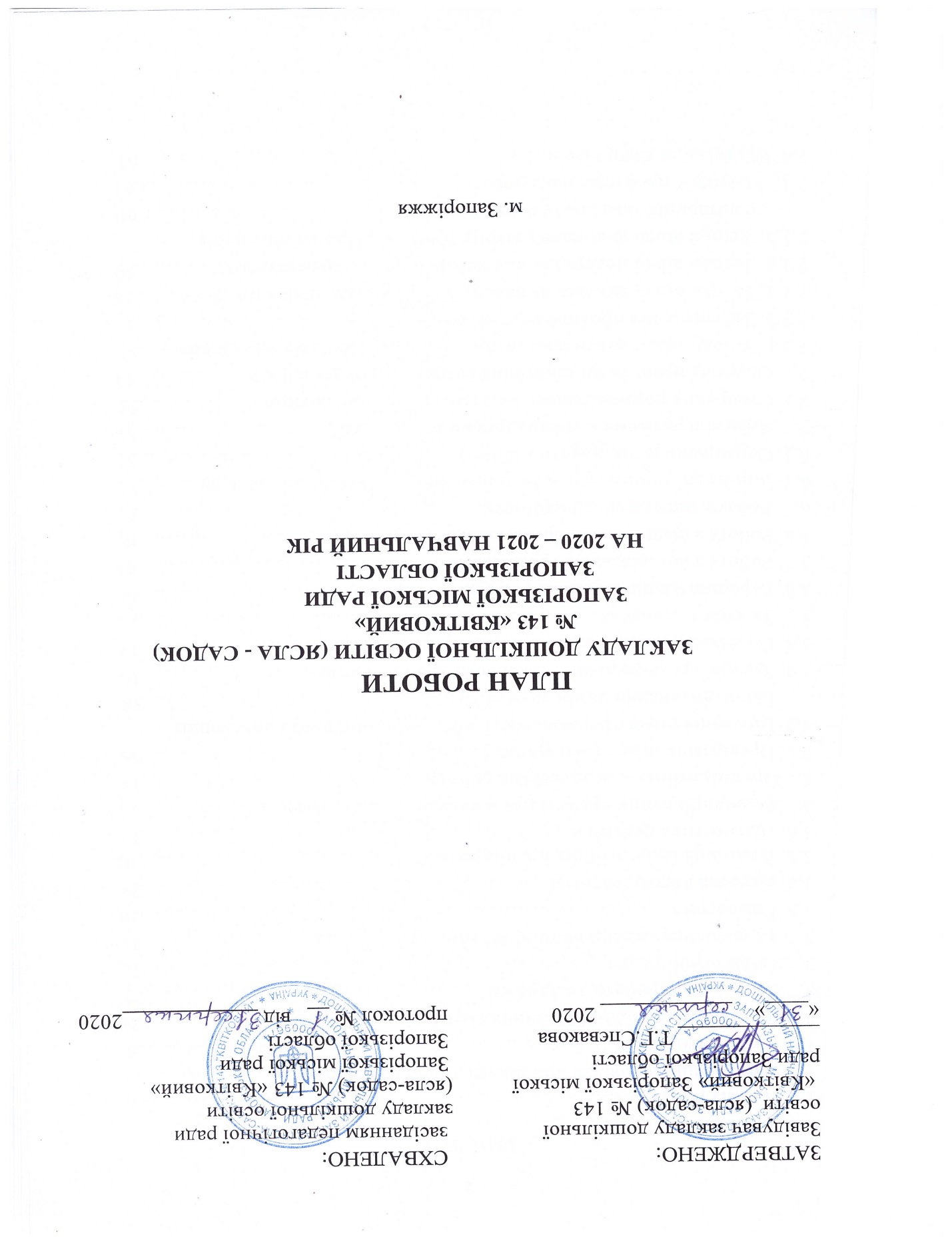 ЗМІСТ1.    Аналіз роботи……………………..…………..………………………... 41.1. Інформаційна довідка про заклад дошкільної освіти……..…………...4 1.2.  Результативність роботи………………………………………………..62.    Завдання на 2020-2021 навчальний рік.…………………………….21      3.    Методична робота з кадрами……………………………………...…22                3.1. Педагогічні ради.………………………………………………………..22   3.2. Підвищення педагогічної майстерності.………………………………243.3. Самоосвіта .……. ……………………………………………………….283.4. Курсова перепідготовка.………………………………………………..293.5. Атестація педагогічних працівників.…………………………………..303.6. Діагностика педагогів…………………………………………………..304.    Вивчення стану організації життєдіяльності дітей.……..………...315.   Організаційно – педагогічна робота…………………………………385.1. Організація освітнього процесу………………………………………. 385.2. Вивчення рівня сформованості життєвої компетенції вихованців        щодо  виконання вимог програми....…………………………………..385.3. Заходи з реалізації вимог мовного законодавства……………………395.4. Соціальний захист дітей………………………………………………..415.5. Зв’язок зі школою.……………………………………………………....425.6. Інформатизація освітнього процесу…………………………………...445.7. Робота з батьківською громадськістю.………………………………...445.8. Робота з суспільними організаціями…………………………………..486.    Робота методичного кабінету………………………………………...516.1. Вивчення, узагальнення та поширення педагогічного досвіду ……..516.2. Оснащення методичного кабінету……………………………………..517.    Адміністративно – господарська діяльність ………………………537.1. Створення розвивального життєвого простору дитини……………...537.2. Охорона праці та забезпечення безпеки життєдіяльності……………547.2.1. Заходи щодо виконання закону України «Про охорону праці»…...557.2.2. Забезпечення протипожежної  безпеки…..……………………….....577.2.3. Заходи щодо виконання закону України «Про дорожній рух»…….587.2.4. Заходи щодо попередження невиробничого травматизму………....597.2.5. Заходи щодо виконання закону України «Про забезпечення          санітарного благополуччя населення»………………………………607.3.  Медико – профілактична робота……………………………………....617.4. Організація харчування………………………………………………...658.   План проведення свят, розваг, театральних дійств, масових      заходів з фізичного виховання...……………………………………...679. Психологічне забезпечення освітньо – виховного процесу.………..74 Додатки…...………………………………………………………………….85      Додаток 1. Виробничі наради.…………………………………………..85     Додаток 2. Заходи щодо зміцнення здоров´я дітей в ЗДО ………….86     Додаток 3. Заходи щодо забезпечення дотримання санітарного     законодавства та проведення оздоровчих заходів.………..87     Додаток  4. Заходи щодо роботи з дітьми, які не охоплені                          дошкільною освітою на 2020 – 2021 н.р.………………….90     Додаток 5. Заходи щодо створення умов для виконання вимог                          Санітарного регламенту та забезпечення контролю                          за його  дотриманням..……………………………………...91           Додаток 6. Робочий навчальний план …………………………………..96                                       Додаток 7. Тижневий розподіл занять на 2020 - 2021 н. р.....…..……...99                                АНАЛІЗ РОБОТИ 1.1. Інформаційна довідка  про заклад дошкільної освіти     Заклад дошкільної освіти (ясла-садок) № 143 «Квітковий»  – Запорізької міської ради Запорізької області для дітей віком від 2 до 6 років, у складі якого функціонують групи загального розвитку.       Юридична адреса закладу дошкільної освіти:  69081, м. Запоріжжя, вул. Памірська, 93, телефон: 286-24-56.      В 2019-2020 навчальному році в дошкільному закладі функціонувало 5 груп – одна група раннього віку, чотири групи  дошкільного віку.      Дошкільний заклад працює за п’ятиденним робочим тижнем.  П’ять груп функціонують у 12-годинному режимі.      Плановий контингент – 128 дітей. Наповнюваність груп дітьми складає - група раннього віку – 25 дітей, груп дошкільного віку – 103 дитини.      Для забезпечення навчально-виховного процесу у дошкільному закладі створені належні умови: обладнано 5 групових приміщень, музична зала.       Мова навчання і виховання – українська. Зміст освітнього процесу в дошкільному закладі визначається Базовим компонентом дошкільної освіти, комплексною освітньою програмою   «Дитина в дошкільні роки»  (науковий керівник Крутій К. Л.), програмою розвитку дітей дошкільного  віку «Українське довкілля».       Матеріально-технічна база дошкільного закладу у задовільному стані.      Соціальний стан сімей: повних – 111, неповних – 17, дітей з багатодітних сімей - 19 дітей, з малозабезпечених сімей – 10 дітей, з сімей учасників АТО – 1 дитина.   Кадрове   забезпечення    дошкільного закладу:  завідувач, вихователь-методист,  вихователі - 10, музичний керівник - 1.   Педагогічна освіта та професійна підготовленість педагогічних працівників дозволяє надавати освітні, оздоровчі послуги на достатньому рівні. Дошкільний навчальний заклад в своїй діяльності керується:1. Законом України «Про освіту».2. Законом України «Про дошкільну освіту».3. Базовим компонентом дошкільної освіти.4. Положенням про дошкільний навчальний заклад, затвердженим постановою  Кабінету  Міністрів України від 12.03.2003 р. № 305.5. Примірною інструкцією з діловодства у дошкільному навчальному закладі, затверджена наказом МОН, молоді та спорту України від 01.10.2012 № 1059.6. Наказом МОН, молоді та спорту України від 26.04.2011 № 398 «Про затвердження примірного положення про батьківські комітети (раду) дошкільного навчального закладу.8. Наказом МОН від 20.04.2015 №446 «Про затвердження гранично допустимого навчального навантаження на дитину у дошкільних навчальних закладах різних типів та форм власності».9. Наказом МОН від 07.04.2015 № 404 « Про внесення змін до Порядку встановлення плати для батьків за перебування дітей у державних і комунальних дошкільних та інтернат них навчальних закладах».10.Концепції національно-патріотичного виховання дітей та молоді (затверджено наказом МОН України від 16.06.2015 № 641).12.Санітарний регламент для дошкільних навчальних закладів, затверджений наказом Міністерства охорони здоров'я України від 24.03.2016 № 234, зареєстрований у Міністерстві юстиції України 14 квітня 2016 р. за № 563/28693. 13. Програма розвитку освітньої системи міста Запоріжжя на 2017 – 2022 роки. Запоріжжя 2017р.14. Інструктивно-методичними листами:-   Лист МОН України від від 28.04.2015 р. № 1/9 – 215 «Щодо обліку дітей дошкільного віку»;-   Лист МОН України від «Про систему роботи з дітьми, які не відвідують дошкільні навчальні заклади» (від 04.10.2007 р. № 1/9-583);- Лист МОН України від 02.09.2016 № 1/9-456 «Щодо організації фізкультурно-оздоровчої роботи у дошкільних навчальних закладах»;-   Лист МОН України від 02.09.2016 № 1/9-454 «Щодо організації роботи з музичного виховання дітей у дошкільних навчальних закладах»;-  Лист МОН України від  25.05.2011 №1/9-389 «Про дотримання порядку прийому дитини до ДНЗ»;-  Лист МОН України від 16.03.12 №1/9-198  «Щодо організації роботи в дошкільних навчальних закладах у літній період»;                                                                                      -  Лист МОН України від 21.07.2011 №1/9-552 «Щодо  терміну перебування дітей, які досягли 6-річного віку, у ДНЗ»;  - Лист МОН від 08.05.2015 № 119-236  «Про надання пільг дітям з багатодітних сімей»;-  Лист МОН № 1/9-396 від 25.07.2016 р. «Про організацію національно-   патріотичного виховання у дошкільних навчальних закладах»-   Лист МОН України від 12.10.2015 № 1/9-487 «Щодо організації діяльності інклюзивних груп у дошкільних навчальних закладах» (інструктивно-методичні рекомендації);-  Лист МОН України від 11.10.2017 № 1/9 – 546  «Щодо організації взаємодії закладів дошкільної освіти з батьками вихованців»;-  Лист МОН України від 15.06.2018 №1/9 – 392 «Щодо відрахування вихованців закладів дошкільної освіти»;- Лист МОН України від 19.04.2018 №1/9 - 249 «Щодо забезпечення  наступності дошкільної та початкової освіти»;- Лист МОН України від 16.03.2020 № 406 «Про організаційні заходи для запобігання поширенню корона вірусу СОVID-19»;- Лист МОН України від 19.04.2018 №1/9 - 249 «Щодо забезпечення  наступності дошкільної та початкової освіти»;- Постанова Головного державного санітарного лікаря України від 30.07.2020 № 42 «Про затвердження тимчасових рекомендацій щодо організації протиепідемічних заходів у закладах освіти в період карантину в зв’язку з поширенням корона вірусної хвороби СОVID-19»;- Лист МОН України від 29.07.2020 №1/9 - 406 «Про підготовку закладів освіти до нового навчального року та опалювального сезону в умовах адаптивного карантину»;- Лист МОН України від 30.07.2020 № 1/9-411 «Щодо організації  діяльності закладів  дошкільної освіти у 2020/2021 навчальному  році».         Організація методичної роботи з кадрами та її структура будується на основі інструктивно-методичних листів Міністерства освіти і науки  України та наказу Департаменту освіти і науки управління освіти і науки Запорізької міської ради.  1.2. Результативність роботиВ минулому навчальному році колектив спрямував свої зусилля на вирішення головних річних завдань:1. Вдосконалення змісту дошкільної освіти шляхом впровадження засобів інноваційних технологій, крізь призму БКДО, ефективних методів та прийомів роботи.2. Продовжити роботу з розвитку естетичних та художньо творчих здібностей засобами літератури,  образотворчого та музичного  мистецтва. 3. Розвивати основи патріотичної свідомості дошкільників з морально -  етичними якостями шляхом поглибленого вивчення культури та звичаїв, як важливий чинник національно – патріотичного виховання        Успішній реалізації напрямків роботи методичної служби сприяло:   1. Поєднання науково – методичних розробок з педагогічною практикою.   2. Створення умов щодо підвищення професійного рівня вихователів.       Педагогічний колектив будував освітню роботу у відповідності до вимог базового компоненту дошкільної освіти за комплексною освітньою програмою «Дитина в дошкільні роки». Протягом року методичною службою було забезпечено використання рекомендованого перспективного та тематичного планування за лініями розвитку, забезпечено діагностування, що сприяло якісному відстеженню успіхів дітей в ЗДО.        Підвищення професійного рівня педагогів згідно річного плану на 2019-2020 навчальний рік, здійснювали за допомогою семінарів, семінарів – практикумів, індивідуальних та групових консультацій, колективних переглядів.       Сплановані методичні заходи спрямовувалися на реалізацію річних завдань, через індивідуальні та колективні форми роботи з педагогами. Педагогічний колектив закладу постійно працював над створенням єдиного  методичного простору з впровадженням сучасних технологій в освітньому процесі.       Методична робота була спрямована на підвищення  теоретичного та практичного рівня педагогів з реалізації річних завдань дошкільного навчального закладу, виконання вимог програми, за якою працює дошкільний навчальний заклад.             Один з головних аспектів методичної роботи дошкільного закладу спрямований на вивчення та впровадження в практику роботи новітніх теоретичних розробок, позитивного досвіду, сучасних педагогічних технологій. Методичний кабінет дошкільного навчального закладу діє у відповідності з Примірним  положенням про методичний кабінет закладу дошкільної освіти, затвердженим  наказом Міністерства освіти і науки України від 16.04.2018 № 372.        Методична робота була спрямована на підвищення соціально-психологічної та педагогічної культури педагогів, удосконалення їхніх знань, умінь та навичок, надання педагогам практичної допомоги, забезпечення самоосвіти та творчого зростання.      У методичному кабінеті закладу створено підбір методичних матеріалів, націлених на якісну реалізацію Базового компонента дошкільної освіти у всіх вікових групах, який збагачується і поповнюється новими матеріалами: педагогічна  література, періодичні видання, розробки сценаріїв, конспектів занять. Тематичний підбір сприяє якісному впровадженню вихователями Базового компоненту дошкільної освіти в роботу.    Протягом навчального року було проведено 4 педради на яких вирішувались питання річного плану роботи закладу, пріоритетні завдання, план методичної роботи; формування духовно-моральної культури українського народу; підготовка дітей до школи спільно з ДНЗ, сім’єю та школою; підведення підсумків за минулий навчальний рік. Дієвість роботи педагогічної ради забезпечувалась за рахунок проведення її в інтерактивних формах, активної участі вихователів у підготовчій роботі, співробітництву.     Для забезпечення умов реалізації  річного завдання: «Вдосконалення змісту дошкільної освіти шляхом впровадження засобів інноваційних технологій, крізь призму БКДО, ефективних методів та прийомів роботи», було проведено  педагогічну раду  «Впровадження елементів сучасних освітніх технологій. Результативність освітньо – виховного, фізкультурно - оздоровчого процесу за навчальний рік». Під час педагогічної ради розглядалися питання  щодо впровадження  LEGO - конструювання  в освітній процес дошкільного закладу.  На  семінарі – практикумі «Інноваційні технології: LEGO - конструювання в дошкільному закладі» педагоги ознайомились з історією виникнення конструктора LEGO, його впливом на розвиток дошкільнят.  Використання конструктора LEGO в різних видах діяльності  дітей, та методика організації занять з LEGO -конструювання. Провели гру з вихователями «Мої  вправи з LEGO». Проведена консультація для  педагогів: «LEGO – технологія – чарівні цеглинки успіху».     Ці заходи були ефективною формою для підвищення теоретичних та практичних знань педагогів з використання інноваційних технологій освітньому процесі. Педагоги чітко усвідомили, що робота з конструктором LEGO дозволяє дітям у формі пізнавальної гри дізнатися багато всього важливого і розвинути необхідні в подальшому житті навички. Граючись,  дитина не тільки вчиться розрізняти, оцінювати і комбінувати деталі різного кольору, розміру і форми,  у неї розвиваються психічні процеси, мовленнєві, інтелектуальні, пізнавальні, комунікативні здібності.     Результатом  роботи з цього питання є:- вихователями груп створено куточки LEGO – конструювання, підібрано відповідний  ігровий матеріал для дітей всіх вікових груп;- педагоги закладу поєднують LEGO – технології з усіма видами діяльності дітей: ігровою, навчальною, трудовою. Впродовж усього дня організовуються різні види ігор з урахуванням віку дітей, їхніх ігрових інтересів, місця гри в режимі дня, місця проведення, змісту попередніх і наступних форм роботи, сезонних умов, ступеня фізичного та інтелектуального навантаження на дітей;- складено картотеку «Розвиваючі ігри з LEGO»-  розроблено перспективний  план  впровадження LEGO – конструювання;- зроблено добірку конспектів занять з впровадження LEGO – конструювання;-  проводяться моніторинги ефективності його застосування.           Резервом в роботі є:-	придбання фахової літератури для вивчення відповідної технології;-	вдосконалення теоретичних знань, практичних вмінь педагогів, особливо молодих спеціалістів, щодо впровадження LEGO – конструювання в закладі;-    оформлення інформаційних пам’яток (буклетів) для батьків з даної теми, папки-пересування з рекомендаціями, консультаціями для батьків.        Річне завдання «Продовжити роботу з розвитку естетичних та художньо творчих здібностей засобами літератури,  образотворчого та музичного  мистецтва»      реалізовувалось через такі види роботи з вихователями: педагогічна рада  «Формування художньо – зображувальних навичок», було розглянуто особливості художньо зображувальної діяльності дошкільників, етапи розвитку дитячого малюнку, психолого -  педагогічну характеристика інтересу до образотворчої діяльності. Семінар: «Малювання як засіб особистісного розвитку дитини», опрацьовано такі питання, як  малювання  - як основний вид образотворчої  діяльності дітей дошкільного віку, малювання в жанрі «пейзаж», «портрет», «натюрморт». Проведена консультація для  педагогів: «Організація образотворчої діяльності дошкільнят». Розроблено низку дидактичних ігор, зокрема : «Назви колір», «Теплий – холодний», «Придумай і намалюй», «Домалюй тварин» та ін. Зроблено добірку матеріалів   «Народна іграшка», «Декоративно-прикладне мистецтво», «Як правильно намалювати тварини», «Портрети художників-ілюстраторів». Ці заходи були ефективною формою для підвищення теоретичних знань педагогів з художньо - естетичного розвитку дітей дошкільного віку.         Педагогами закладу створено всі необхідні умови для розвитку художньо-творчих здібностей дітей. Вихователі зробили добірки творів з образотворчого мистецтва різних видів і жанрів,  підібрані необхідні образотворчі матеріали,  різноманітний ігровий дидактичний матеріал, види театрів, народні іграшки.  У групах обладнані музичні куточки, театралізовані зони, куточки з художньо-продуктивної діяльності. В дошкільному закладі постійно проходять  виставки з художньої творчості дітей та батьків.      В лютому  здійснювався тематичний контроль групи № 4,  з образотворчої діяльності. В процесі вивчення даного питання встановлено, що вихователями групи проводиться планомірна робота щодо організації образотворчої  діяльності. Протягом навчального року здійснено колективні перегляди, які сприяли знайомству педагогів з методами та прийомами організації  художньо  - естетичного розвитку дітей.       Результати поглибленої роботи з художньо – естетичного розвитку,  які проводилась в системі, згідно плану такі: педагоги розширили свої знання з художньо  - естетичного розвитку дітей.розроблено систему завдань з розвитку творчих здібностей дітей дошкільного віку на  традиційних заняттях з зображувальної діяльності  та заняттях з малювання з використанням  нетрадиційних  технік малювання;систему занять по ознайомленню дошкільників з творами живопису;низку вправ, занять по впровадженню гри-драматизації та театралізованої діяльності.          Резервом в роботі є:вдосконалення теоретичних знань, практичних вмінь педагогів, особливо молодих спеціалістів, щодо раціонального використання нетрадиційних  технік малювання; - подальше вдосконалення індивідуальної роботи з дітьми  на роз’яснення та закріплення нового матеріалу, здійснення індивідуально-диференційованої роботи на заняттях; - поповнення банку  конспектів занять з  художньо  - естетичного розвитку дітей.       Для забезпечення умов реалізації річного завдання: «Розвивати основи патріотичної свідомості дошкільників з морально -  етичними якостями шляхом поглибленого вивчення культури та звичаїв, як важливий чинник національно – патріотичного виховання», було забезпечено послідовну роботу,  визначено пріоритетні напрями роботи колективу, затверджено заходи щодо вдосконалення  роботи  з національно – патріотичного виховання.  Виконання поставленого завдання з національно-патріотичного виховання дошкільників здійснювалося в закладі комплексно – через навчальний процес, виховну роботу, краєзнавчу роботу, співпрацю з родиною.    З метою забезпечення дошкільного навчального закладу матеріалами з питань формування основ національної свідомості дошкільника, знань про державну та національну символіку України в методичному кабінеті закладу зібрано: науково-методичну та художню літературу, нормативно-правові документи з питань громадянського виховання, програми, навчальні посібники з українського народознавства, методичні розробки, кращі конспекти занять, сценарії свят та розваг.    На вирішення річного завдання та з метою підвищення теоретичного та практичного рівня педагогів методичною службою закладу була організована та проведена педагогічна рада «Формування основ морально-етичного виховання дітей дошкільного віку». Обговорювалися  такі питання, як  зміст морального виховання, методи морального виховання,  Патріотизм як моральна якість.     На семінарі  «Формування основ морально-етичного виховання дітей дошкільного віку»,  були розглянуті  завдання, зміст, методи морального виховання, патріотизм як моральна якість.      В листопаді  здійснювався тематичний контроль групи № 2,   щодо організації роботи з морально-патріотичне виховання. Результати контролю показали, що вихователями проводиться систематична робота з морально-патріотичного виховання.    Працюючи над виконанням річного завдання в закладі  проводились свята та розваги за народознавчими мотивами: свято рідної мови «Наша мова солов’їна», «Свято Миколая», «Різдвяні розваги», «Україна – єдина країна»(День Соборності), «Українські вечорниці» (родинне свято),  літературний вечір : «Ти з нами, Тарасе!». Широко використовувався дитячий фольклор: народні ігри, забавлянки, українські народні пісні.  Результатом роботи з цього питання є:педагоги розширили свої знання з основ морально-етичного виховання; вихователі вдосконалили власний рівень української мови;розроблено презентації для педагогів:     - «Виховання у дітей морально – етичних норм»;     - «Духовно – моральне виховання»; поповнено картотеку з морально патріотичного виховання;Проте, резервами в роботі залишаються наступні питання:-  продовження поглибленої роботи щодо  формування національної свідомості дошкільників;- потребує уваги робота щодо педагогічної освіти батьків з питань патріотичного виховання.              Протягом року проведені консультації для вихователів: «Педагоги і батьки - творчий тандем», «Духовно-моральне виховання дітей дошкільного віку», «Патріотичне виховання засобами інтегрованої освітньої діяльності», «Народні казки та «математичні казочки», «Театралізована діяльність дошкільників - нові підходи», « Гуманізація освітнього процесу», « Вплив розвитку дрібної моторики на формування мовлення дітей дошкільного віку». Завдяки цим видам методичної роботи вихователі змогли творчо підходити до навчально-виховної роботи.       З метою підвищення професійної майстерності педагогів проводились колективні  перегляди навчально - виховних заходів, а саме  інтегрованого заняття з морально – етичного виховання молодша група №1, родинне свято у групах старшого дошкільного віку № 4,5  «Хай святкує Україна» (різдвяні розваги),  заняття   з декоративного малювання  у середній  групі  № 2 «Рукавичка» ,   заняття  з образотворчої діяльності у старшій  групі  № 4 «Вишиванка»»,  вечори розваг, ранки, спортивні свята, загальні батьківські збори, тощо.         Після перегляду кожного заходу проходили обміни практичним досвідом роботи, де визначалися результативні моменти та з’ясувалися шляхи подолання недоліків.     Впровадження в систему роботи цікавих форм методичної роботи сприяло зростанню фахової майстерності педагогів. Результатом набутих професійних знань було проведення з вихованцями цікавих занять, свят, розваг, змістовних консультацій з батьками, розробка дидактичного матеріалу.Педагоги проаналізували форми роботи з питань підвищення професійної майстерності. Найбільш ефективними для вихователів стали: педагогічні читання, колективні перегляди занять та заходів, педради, проблемний семінар, методичні об’єднання.  Таким чином, колективні перегляди та семінари серед педагогів, вважаються найбільш ефективною формою професійного навчання.Більшість педагогів мають  високий творчий потенціал: 54 % педагогів мають вищу освіту, 23 % – незакінчену вищу освіту, інші – середню спеціальну - 23 % педагогів. За результатами атестації, мають відповідні категорії, з них: 27,2 % - першу, 18,2 % - другу категорію, 18,2 % - категорію «спеціаліст», 36,4 % - тарифний розряд (10).         Впродовж року вихователі дошкільного закладу систематично відвідували районні методичні об’єднання вихователів ДНЗ, приймали участь у заходах, які проводив районний методичний підрозділ. Заняття на районних методичних об’єднаннях вихователів ДНЗ (в рамках роботи РМЦ) систематизували знання вихователів, підвищили кваліфікацію, майстерність педагогів. Новими знаннями, набутими на районних методичних об’єднаннях, вихователі ділились  на педагогічних понеділках, підбирали методичну літературу для роботи, систематично проводили огляд педагогічних періодичних видань. В  рамках методичної роботи організовувалась участь педагогічних працівників та вихованців у внутрішньо садових та районних, міських,  заходах (Місячники, Тижні, Дні Здоров’я, безпеки життєдіяльності, ЦО (ЦЗ), конкурсах, виставках, семінарах). Протягом навчального року педагогічний колектив дошкільного навчального закладу брав активну участь у конкурсах:Протягом навчального року педагогічний колектив дошкільного навчального закладу брав участь у конкурсах:- музичний - керівник Сагайдак О.В. районному конкурсі сценаріїв Новорічних  ранків; - вихователь Спєвакова А.В.,  Назаренко О.О., приймали участь у конкурсі дитячих малюнків та плакатів на тему « ДСНС – очима дітей».Значна увага приділялась самоосвіті педагогів, яка базується на вивченні теоретичних аспектів, методичних прийомів. Річним планом були визначені обов’язкові теми для самостійного вивчення, які розглядалися в методичній роботі ЗДО  упродовж навчального  року і спрямовані на самовдосконалення професійної майстерності вихователів в організації освітнього процесу, вирішенні річних завдань.      Резервом в роботі з питань самоосвіти є подальше урізноманітнення тематики, найбільш поглиблене вивчення теоретичних проблем, їх узагальнення та доцільне використання в роботі.  Проведена робота сприяла раціональному втіленню інноваційних педагогічних та здоров’язберігаючих технологій.   З метою підвищення фахового рівня молодих і знов прибулих вихователів було продовжено роботу з молодими вихователями. З педагогами розглядалися питання щодо організації та планування освітнього процесу, вивчення і впровадження ними в практику роботи досвіду дошкільного закладу з пріоритетних напрямків, використання інтерактивних методів в практиці. Результативною формою підвищення фахового рівня було наставництво, яке спрямовано на набуття практичного досвіду та позитивну адаптацію знов прибулих педагогів; індивідуальні консультації, відвідування занять у педагогів закладу; спільні розробки календарних планів, конспектів занять.Успішній реалізації поставлених завдань сприяло поєднання науково-методичних розробок з педагогічною практикою. Використання інтерактивних форм методичного навчання, аналіз та самоаналіз педагогічної  роботи, надання адресної методичної допомоги сприяло підвищенню аналітичної діяльності вихователів, їх професійної компетентності у володінні різноманітними методами і прийомами роботи з дітьми.       Аналіз методичної роботи дошкільного закладу свідчить, що колектив вихователів збагатився педагогічними знаннями, які допоможуть на практиці систематизувати роботу з виховання та навчання дітей дошкільного віку; підвищилась професійна майстерність, ініціатива та творчість педагогів.         В цілому, організацію методичної роботи в дошкільному закладі можна вважати задовільною. Аналіз анкетування педагогів з питань оцінки методичної роботи та вивчення пропозицій щодо її покращення свідчить про задоволення професійних потреб педагогів у фаховому рості.          Резервом діяльності в галузі підвищення професійної компетентності педагогів є підвищення рівня самоосвіти, які працюють в умовах наступності, формування вмінь враховувати індивідуальну історію життя дитини, її враження, світосприймання, права дитини при побудові розвивального середовища та навчально-виховного процесу, вмінь  зорієнтувати будь-який навчальний предмет на розвиток особистості дитини, навчати дітей на основі принципу науковості.        Перспективою в реалізації завдань методичної роботи є:-	вдосконалення професійної майстерності педагогів у використанні в освітньо-виховному процесі  адаптивних педагогічних технологій, які оптимізують процес та забезпечують його сталий розвиток, на локальному рівні.-   спрямування методичного супроводу на формування стійкої мотивації педагогів до самоосвітньої та творчої діяльності  в умовах оновленого змісту та реалізації особистісно-орієнтованої моделі дошкільної освіти.          У в’язку з карантином з 17.03.20 -25.05.2020 моніторинг розвитку вихованців закладу був  проведений після 25.05.2020, охоплено 31,3% дітей.          За результатами проведеного діагностування в групі раннього віку можна зробити висновок, що на початку року діти не орієнтувалися в просторі, координація рухів була слабкою, культурно-гігієнічні навички не розвинені. На кінець навчального року обстежені діти (32%) можуть самостійно мити руки, правильно тримати ложку під час приймання їжі. Активно виконують рухові дії, рухаються в заданому темпі.Дітей  вміють класифікувати предмети, орієнтуються у простих видах праці дорослих.  Щодо мовлення, то можна зробити висновок, що діти активно опанували мову, навчились оперувати словом, слухати та розрізняти інтонацію голосу, звуки тварин. Словник дітей збагатився словами-діями, словами-ознаками. Резервом в роботі педагогів раннього віку є продовження роботи  з розвитку мовлення дітей, постійне впровадження здоров’язберігаючих технологій в практику роботи, формування основних рухів з фізичного виховання, проведення дидактичних ігор та вправ з розвитку культурно-гігієнічних навичок, збагачення змісту ігрової діяльності малюків шляхом створення ігрових ситуацій, забезпечення сенсорного розвитку дітей засобами інтегрованої діяльності, пошук додаткових форм взаємодії з батьківством.                     Результати діагностичного обстеження                                                 Ранній вік Показники обстежених  дітей дошкільного віку (31%) свідчать, що  діти покращили показники рівня сформованості життєвих компетенцій з усіх напрямків. Зросли показники щодо сформованості знань дошкільників з ознайомлення з навколишнім, сформованості життєвих компетенцій щодо мовленнєвого спілкування, показники розвитку мовлення, та зі вступу в світ кількості, логіки, простору та часу.                                 Результати діагностичного обстеження                                                Дошкільний  вікОтже результати діагностичного обстеження  показали, що діти підняли свій рівень розвитку, вдосконалили свої вміння, набули досвіду  в оволодінні практичними навичками.         Психологічний супровід життєдіяльності дошкільного закладу здійснювався  практичним психологом, який працював над особистісно-орієнтованим підходом через індивідуальну діагностику, індивідуальні заняття з урахуванням індивідуальних особливостей дітей. Також ці завдання реалізовувались через надання консультаційної допомоги вихователям та батькам. Психологічний супровід здійснювався протягом адаптаційного періоду групи дітей раннього віку, дітей різновікових груп. Надавалися консультації батькам та поради вихователям по адаптації. Завдяки планомірній роботі вихователів і психолога у дітей відмічалася позитивна динаміка адаптаційного періоду.         Робота з дітьми старшого дошкільного віку  проводилася згідно річного плану у кілька етапів. Вивчення компонентів готовності до школи було поділене на первинне діагностичне вивчення, що відбувалося у жовтні, та вторинну діагностику у квітні  провести не вдалося у зв’язку з карантином.З метою  формування та розвитку психічної складової готовності дитини до навчання у школі, активізації  розумової діяльності в процесі засвоєння знань, в дошкільному закладі було проведено цикл занять для дітей  «Школа майбутніх відмінників: психологічні заняття з підготовки дітей до навчання в школі» (М.Л.Кривоніс, О.Л. Дроботій).          Систематична цілеспрямована робота медичного та педагогічного персоналу в напрямку фізичного розвитку дітей дала певні результати. Показники рівня фізичного розвитку дітей свідчать про те, що діти всіх вікових груп, протягом року гармонічно фізично розвиваються: простежується динаміка росту маси тіла, об’єму грудної клітини і таких показників, як формування постави і фізичних якостей відповідно до програмних нормативів до різних вікових груп.	      Постійно відстежувалась динаміка захворюваності дітей на протязі року – щомісячно, щоквартально, за півріччя, за рік. Виявлялись причини захворюваності, проводились заходи по їх усуненню. Згідно результатам обстеження діти поділені на три групи здоров’я:І група – 58(45%)ІІ група – 67 (53%)ІІІ група – 3 (2%) 			                              	Проводиться моніторинг фактичного відвідування і аналіз причин відсутності дітей за кожен місяць. Аналіз та оцінка стану фізичного розвитку дітей здійснювались за показниками середнього відвідування дітей,   аналізу захворюваності, визначення кількості часто хворіючих дітей та індексу здоров’я.  Порівняльний аналіз стану  здоров'я дітей Показник захворюваності за останні роки дає підстави стверджувати, що впровадження здоров’язберігаючих технологій  в освітньо-виховному процесі сприяє досягненню позитивних результатів і перспективу продовження роботи.         Педагоги враховували показники стану здоров’я дітей під час проведення занять з фізичної культури, організації рухового режиму продовж дня, під час проведення загартувальних заходів, підбору рухливих ігор, ігор-естафет тощо.        Контроль за станом здоров’я та фізичним розвитком дітей базується на показниках поглибленого огляду, систематичним проведенням планових медичних оглядів.         Медичне обслуговування, профілактична і просвітницька діяльність відбувається на плановій основі, забезпечується комплексним підходом у проведенні оздоровчо-профілактичної роботи. Питання збереження і укріплення здоров’я дітей, зниження захворюваності постійно знаходяться на контролі адміністрації: підлягають вивченню, узагальненню та прийняттю управлінських рішень.       Належна  увага приділяється організації харчування дітей раннього та дошкільного віку, яке відбувається за  примірним  двотижневим меню (розглядається Головним управлінням Держспоживслужби  в Запорізькій області).  Асортимент продуктів харчування задовільний, відповідає вимогам різноманітного харчування впродовж тижня. Натуральні норми основних продуктів  у 2020 році  в харчуванні дітей до 3-х років виконані на  96 %, в харчуванні дітей від 3 - 6 років – на 95% ( норми показники вживання 100% - масла вершкового, яєць, олії, кондитерських виробів, борошна, цукру, овочі, фрукти свіжі, крупи, риби,  м’яса, сиру твердого). Наближені до  норми  показники вживання молока.        Літньому оздоровленню вихованців в дошкільному закладі приділено належна увага. В умовах дошкільного закладу оздоровлено 34 вихованця (25%), в т.ч.  діти пільгових категорій. Наповнюваність груп у літній період не перевищувала 10 -12 осіб. Оздоровчі заходи: прийом повітряних ванн, ходьба босоніж по траві, ігри з водою у надувних басейнах; спеціально організовані рухливі ігри, змагання, естафети сприяли зміцненню захисних функцій організму. Вихованці групи раннього віку збільшили вагу в середньому на 230 – 250 г , виросли на 1 – 2,0 см, діти від 3 до 5 років  збільшили вагу від  270 до 300 г, виросли на 1 – 2,5 см. Аналіз ефекту оздоровлення дітей за результатами даних щомісячних антропометричних вимірювань, свідчить про позитивну динаміку  змін маси тіла та росту.            Реалізуючи завдання та зміст співпраці дошкільного закладу і сім’ї у забезпеченні якості освітньо-виховного процесу, вихователі залучали  батьків до проведення спільних заходів: традиційних родинних свят та розваг «День Матері», , «Тато, мама і я – спортивна сім’я», «Родинне свято». Впродовж навчального року батьки активно брали участь у виставках малюнків дітей та батьків: «Осінні барви», «Ой весела в нас зима», «Моє рідне місто», «Безпека в побуті»; виставки виробів: «Майстерня Діда Мороза»,  «Птахи – вісники весни».  У ході свят найбільш активних батьків адміністрація відзначила подяками.         Педагоги здобули досвід у встановленні нових взаємин з батьками на основі особистісно-орієнтованої моделі освіти.   Вибіркове опитування батьків доводить, що спільна  співпраця учасників освітньо-виховного процесу  має позитивний результат, свідчить про доцільність проведення цілеспрямованої роботи в закладі за участю батьків, дає можливість розвинути всі компоненти формування  фізичного, психічного і соціального здоров’я дошкільників.         Спільна та планомірна праця із загальним комітетом та груповими комітетами дала можливість укріпити матеріально-технічну базу дошкільного закладу: провести косметичні ремонти групових кімнат, замінити сантехніку, відремонтувати цоколь будівлі.          Вирішуючи проблему  підготовки дітей старшого дошкільного віку до навчання в школі сплановано проходила робота в напрямку співпраці між  дошкільним закладом та ЗЗШ №77. Проблема успішної соціальної адаптації й подальшої успішності засвоєння знань майбутніми першокласниками  стала соціально значущою, її задіяли методична та психологічна служби. Активна співпраця в розрізі наступності між першими двома ланками освіти сприяла більш легкій адаптації дітей до шкільного навчання , їх соціалізації до нових умов життя.Були створені умови ЗДО та школою щодо соціальної адаптації дітей до школи: батьки  майбутніх першокласників мали змогу познайомитись з вчителем, з дітьми проведена екскурсія до школи, діти ознайомлювались з приміщенням (класною кімнатою, бібліотекою, фізкультурним залом); вихователі заздалегідь ознайомлювали майбутніх вчителів з індивідуальними особливостями розвитку, уподобань, нахилів, сформованості вмінь і навичок майбутніх школярів.Вчителі початкових класів ознайомились з новою редакцією Базового компонента дошкільної освіти  як освітнього стандарту, комплексною освітньою програмою  «Дитина в дошкільні роки».         Вчитель – логопед ЗЗШ №77 тісно працював з педагогами, батьками дошкільного закладу. Надавав їм консультативну допомогу на семінарах, батьківських зборах  та індивідуально.Однак слід зауважити, що робота з наступності перших двох ланок  освіти потребує доопрацювання: більше уваги приділяти організації роботи між колективами (проведенні консультацій, семінарів), між дитячими колективами (спільні заходи) та спільній роботі з батьками  майбутніх першокласників, організації тематичних виставок. 	Адміністративно-господарська діяльність дошкільного закладу за 2019-2020 навчальний рік відбувалася за планом.  Адміністрація, колектив та батьки сприяють збереженню і поповненню матеріально-технічної бази дошкільного закладу. Однак залишається невирішеним питання капітального ремонту літного  басейну, території та ігрових майданчиків. Відсутність необхідного обсягу коштів не дозволяє поповнити в повному обсязі потреби дидактичної, ігрової, лікувально-відновлювальної бази.           Пріоритетними напрямами у сфері матеріально-технічного і навчально-матеріального забезпечення освітньої діяльності залишаються:-       створення інформаційно-методичного середовища;   створення банку комп’ютерних навчальних програм, дидактичних та методичних матеріалів з використанням ІКТ у дошкільному навчальному закладі;  зміцнення матеріально-технічної бази ;-       вдосконалення навичок володіння ІК-технологіями.       Варіативність використаних методичних заходів, співпраця всіх служб закладу, підвищення рейтингу закладу в мікрорайоні  є певними чинниками, які вплинули  на виконання річного плану, підвищення рівня професійної компетентності педагогів.           Таким чином, проведений аналіз роботи дошкільного закладу за 2019-2020  навчальний рік продемонстрував, що обрані форми та методи, об’єднані зусилля адміністрації та педагогічного колективу позитивно вплинули на результативність роботи педагогів у підвищенні якості освіти. Річний план за поточний рік в цілому виконано на задовільному рівні.         Виходячи з аналізу діяльності колективу у 2019-2020  навчальному році, враховуючи резерви і перспективи розвитку, визначено пріоритетні завдання   на 2020-2021 навчальний рік.  2. ЗАВДАННЯ НА 2020-2021 НАВЧАЛЬНИЙ РІК1. Формування екологічної культури дошкільників, інтелектуальні здібності, пізнавальний інтерес, творчу ініціативу у дітей дошкільного віку через пошуково-дослідницьку діяльність.2. Підвищення професійної майстерності педагогічних кадрів, орієнтованих на застосування нових педагогічних та інформаційних технологій з метою розвитку індивідуальних здібностей і творчого потенціалу кожної дитини через театральну діяльність. 3. Вдосконалення роботи з морально - патріотичного виховання дітей через залучення до історії та культури рідного краю.   3. МЕТОДИЧНА РОБОТА З КАДРАМИ3.1.Педагогічні радиМЕТА: підвищення науково –теоретичного та методичного рівня, генерація нових ідей, перетворення їх в практику.3.2. Підвищення педагогічної майстерності.МЕТА: удосконалення науково-теоретичної, методичної та психологічної підготовки педагогів, активізація їхньої творчої ініціативиКонсультації для вихователів     МЕТА: набуття нових та активізація вже відомих знань педагогів.НаставництвоМЕТА: набуття практичного педагогічного досвіду педагогами у   цілеспрямованій роботі у ході стажування.Робота з молодими педагогамиМета: удосконалення професіоналізму, ознайомлення з кращим досвідом роботи та вимогами освітньої роботи в дошкільному закладі.Колективні переглядиМЕТА: покращення якості навчально-виховного процесу та забезпечення   науково-практичного досвіду.Методичні об’єднання педагогівМЕТА: підвищення теоретичного рівня знань вихователів, ознайомлення з  кращім досвідом практичної роботи педагогів ЗДО, району, міста та області.3.3.Самоосвіта педагогівМЕТА: набуття нових знань, обмін досвідом, ознайомлення з ефективними практичними наробками у відповідності з особистими потребами в професійному рості. 3.4. Курсова перепідготовкаМЕТА: забезпечити своєчасне підвищення кваліфікації педагогів, з метою якісного вдосконалення дошкільного виховання та втілення в практику роботи сучасних технологій, методів та прийомів навчання.3.5. Атестація педагогічних працівниківМЕТА: встановити відповідність змісту роботи, рівня і якості професійної            компетентності педагогів кваліфікаційним вимогам у ході атестації.3.6. Діагностика педагогівМЕТА: вивчення рівня сформованості професійної компетенції педагогів.4. ВИВЧЕННЯ СТАНУ ЖИТТЄДІЯЛЬНОСТІ ДІТЕЙ                                                                                                Організація харчування                                                                         Організація фізкультурно-оздоровчої роботи5. ОРГАНІЗАЦІЙНО - ПЕДАГОГІЧНА РОБОТА5.1. Оорганізація освітнього процесуМЕТА: забезпечення реалізації Базового компоненту   дошкільної освіти.5.2. Вивчення рівня сформованості  життєвої компетенції вихованців щодо виконання вимог програмиМета: забезпечення особистісного зростання  кожної дитини з урахуванням її            задатків, здібностей індивідуальних та психічних особливостей.5.3. Заходи щодо забезпечення функціонування                                           української мови як державної МЕТА: забезпечення функціонування української мови як державної.5.4. Заходи з реалізації роботиз соціального захисту  дітейМета: адаптація до вимог соціального середовища и створення умов для   сприятливого розвитку дитини, соціальний захист та  підтримка пільгової категорії сімей.                                        5.5. Зв’язок зі школою5.6.   Інформатизація  освітнього процесу                 Мета: підвищення рівня організації життєдіяльності закладу.5.7.  Робота з батьківською громадськістюМета: забезпечити цілеспрямовану взаємодію дошкільного навчального закладу з родиною та громадськими організаціями з метою спільної реалізації завдань дошкільної освіти, створення єдиного виховного середовища для кожної дитини.5.8. Робота з суспільними організаціями                                                   Співпраця з ПКПлан роботи Ради закладу дошкільної освітиПлан роботи  батьківського комітетуВзаємодія з шефськими та спонсорськими організаціямиМЕТА: організація роботи по залученню позабюджетних джерел ЗДО.РОБОТА МЕТОДИЧНОГО КАБІНЕТУ6.1. Вивчення, узагальнення і поширення педагогічного досвіду працівників  6.2. Оснащення методичного кабінету7. АДМІНІСТРАТИВНО-ГОСПОДАРСЬКА ДІЯЛЬНІСТЬ7.1 Створення розвивального життєвого простору дитини7.2. Охорона праці та забезпечення безпеки життєдіяльності7.2.1. Заходи щодо виконання Закону України «Про охорону праці»7.2.2. Заходи щодо забезпечення протипожежної  безпеки7.2.3.  Заходи щодо виконання Закону України“Про дорожній рух” 7.2.4.  Заходи щодо попередження невиробничого травматизму7.2.5.  Заходи щодо виконання Закону України  «Про забезпечення санітарного та епідемічного благополуччя населення».7.3. Медико – профілактична робота7.4 Організація харчування  8. ПЛАН ПРОВЕДЕННЯ СВЯТ, РОЗВАГ, ТЕАТРАЛЬНИХ ДІЙСТВ,             МАСОВИХ ЗАХОДІВ З ФІЗИЧНОГО ВИХОВАННЯ                                         План проведення святПлан організаційно – масових заходів, дійств музично – естетичного напрямкуФізкультурні свята та розваги9. ПСИХОЛОГІЧНЕ ЗАБЕЗПЕЧЕННЯ ОСВІТНЬО-ВИХОВНОГО Планроботи практичного психолога ЗДО № 143на 2020– 2021 навчальний рікВступУ системі освіти України діє психологічна служба, що забезпечує своєчасне і систематичне вивчення психофізичного розвитку здобувачів освіти, мотивів їх поведінки і діяльності з урахуванням вікових, інтелектуальних, фізичних, гендерних та інших індивідуальних особливостей, сприяє створенню умов для виконання освітніх і виховних завдань.Метою діяльності психологічної служби є сприяння створенню умов для соціального та інтелектуального розвитку здобувачів освіти, охорони психічного здоров’я, надання психологічної та соціально-педагогічної підтримки всім учасникам освітнього процесу відповідно до цілей та завдань системи освіти.У своїй діяльності психологічна служба керується Конституцією України, Законами України «Про освіту», «Про дошкільну освіту», Етичним кодексом психолога, Положенням про психологічну службу системи освіти України , іншими законами України, постановами Верховної Ради України, актами Президента України, Кабінету Міністрів України, Міністерства освіти і науки України.Психологічну службу  ЗДО № 143 «Квітковий»   представляє практичний психолог Яблонських Тетяна Миколаївна, передбачено 0,5 ставки. I. Аналітична частинаЗДО (ясла-садок) № 143 «Квітковий»  – комунальний заклад дошкільної освіти Запорізької міської ради Запорізької області для дітей віком від 2 до 6 років, у складі якого функціонують групи загального розвитку.     В 2019-2020 навчальному році в дошкільному закладі функціонувало 5 груп – одна група раннього віку, чотири групи  дошкільного віку.Плановий контингент – 128 дітей. Наповнюваність груп дітьми складає - група раннього віку – 25 дітей, груп дошкільного віку – 103 дитини.   Протягом минулого навчального року  була   проведена  робота згідно річного плану роботи практичного психолога.    Психологічний супровід життєдіяльності дошкільного закладу здійснювався  практичним психологом, який працював над особистісно-орієнтованим підходом через індивідуальну діагностику, індивідуальні заняття з урахуванням індивідуальних особливостей дітей.   З метою дослідження адаптації новоприбулих дітей до дошкільного закладу було проведено спостереження, анкетування батьків та вихователів. Результати фіксувалися в спеціальному протоколі. Потім складався індивідуальний лист педагогічної і психологічної адаптації, де оцінювався психоемоційний стан дітей. В дослідженні брали участь 25 дітей групи раннього віку, 3 дитини молодшого, 3 середнього дошкільного віку .   В результаті спостережень було виділено 3 групи дітей з різним рівнем адаптації: діти з легкою адаптацією, - середньої тяжкості і - важкою.  Показники свідчать, що переважає середній рівень адаптації дітей до ЗДО, у відсотковому співвідношенні це становить 65 %, легкий ступінь - 29%, важкий – 6%.   Робота з дітьми старшого дошкільного віку  проводилася згідно річного плану у кілька етапів. Вивчення компонентів готовності до школи було поділене на первинне діагностичне вивчення, що відбувалося у жовтні, та вторинну діагностику у квітні  провести не вдалося у зв’язку з карантином.З метою виявлення стану готовності до шкільного навчання дітей-випускників було проведено детальну аналітичну бесіду, яка виявила, що з 46 випускників 28% мають високий загальний рівень, 47% - достатній рівень, 23% - середній рівень, 2% дітей перебувають у стані мотивації підготовки до шкільного навчання. З метою  формування та розвитку психічної складової готовності дитини до навчання у школі, активізації  розумової діяльності в процесі засвоєння знань, в дошкільному закладі було проведено цикл занять для дітей  «Школа майбутніх відмінників: психологічні заняття з підготовки дітей до навчання в школі» (М.Л.Кривоніс, О.Л. Дроботій).    Враховуючи недоліки та позитивні моменти у роботі зі старшими дошкільниками, у наступному навчальному році варто:продовжувати вдосконалювати програму супроводу старших дошкільників та вивчення окремих компонентів готовності до школи;більше часу відводити на корекційно - розвиткову роботу з старшими дошкільниками;посилити роботу з батьками стосовно різних питань виховання та розвитку дітей старшого дошкільного віку.     На протязі 2019 – 2020 навчального року систематично проводився супровід педагогічного колективу. Проведена робота з  питань визначення ступеню професійного стресу. Підібрані та проведені методи для визначення рівня професійного стресу, заповнені бланки, узагальнені результати, тренінгові заняття з даної теми.  Слід і надалі продовжити працювати у цьому напрямку.    У минулому навчальному році проводилася консультаційна робота. За консультаціями зверталися батьки, вихователі та адміністрація.   Тематика звернень до практичного психолога:батьки:                                   - адаптація дітей до дитячого саду;                                  - підготовка до навчання у школі;                                  - тривожність у дитини;                                  - смоктання пальця;                                  - страхи дошкільника; педагоги:                 - розгальмовані  вихованці;                                 - агресивність  дитини;	                        - синдром «професійного вигорання»;                                  - підготовка дітей до школи та її особливості;                                  - обдарованість дитини.Для  вихователів, батьків були проведені семінари, семінари  - практикуми, лекції, дискусії на теми: -  «Формування ціннісного ставлення до власного здоров’я»;- тренінг «Психологічна культура вихователя»;- «Вплив тривожності на міжособистісні стосунки дитини»;-«Значення національно – патріотичного виховання для розвитку особистості»;- «Психологічна культура для вихователя»;- «Профілактика емоційного вигорання педагогів».    Аналіз роботи за навчальний рік показав, що обрані форми і  методи, об’єднані зусилля адміністрації та педагогічного колективу позитивно впливають на результативність роботи та досягнення мети. Роботу практичного психолога за минулий навчальний рік оцінено як задовільно.   Перспективи розвитку:1. Забезпечити відповідність розвитку дітей згідно віковим нормативам.2. Підвищувати рівень психологічної культури всіх  учасників  навчально-виховного процесу.3. Активізувати роботу з батьками.II. Цілепокладаюча частинаУ 2020-2021 н.р. психологічна служба ЗДО № 143 керується «Положенням про психологічну службу в системі освіти України», нормативними актами та наказами Міністерства освіти і науки України, чинним законодавством  України.          Проблемна тема, над якою  працює  психологічна служба ЗДО:  «Збагачення соціального досвіду дитини, як засіб становлення загально-пізнавального розвитку та соціальної компетентності дошкільників.Тема з самоосвіти: «Використання арт – терапевтичних технологій у роботі практичного психолога».         Основною метою роботи психологічної служби у 2020-2021 н.р. є забезпечення різнобічного розвитку дітей, відповідно їх здібностей, задатків, психологічних особливостей, сприяння збагаченню соціального досвіду, формуванню соціальної компетентності   та  моральних норм  у тісній співпраці з сім’ю.   Основні завдання психологічної служби на 2020-2021 н.р.:Продовжити забезпечувати відповідність розвитку дитини віковим нормативам, розвивати здібності та нахили дошкільнят шляхом проведення психопрофілактичних занять.Поглибити співпрацю з педагогічним колективом з метою підвищення рівня психологічної компетентності, допомоги у створенні розвивального середовища та сприятливого психологічного клімату.       3. Посилити роботу з батьками дошкільників з метою підвищення психолого-педагогічної компетентності та грамотності, допомоги щодо психічного та емоційного благополуччя дитини.III. Змістова частина                                                                                                               Додаток 1.ВИРОБНИЧІ НАРАДИ                                                                                                               Додаток 2.                               Заходи щодо зміцнення здоров’я дітей в ЗДО № 143  на  2020 – 2021 н.р.                                                                                                             Додаток 3.                                                                                       План заходів                                                                                                                                                   щодо забезпечення дотримання санітарного законодавства та проведення оздоровчих  заходів  у ЗДО № 143 «Квітковий»  на 2020-2021 н. рікДодаток № 4                                                                Заходи щодо роботи з дітьми, які не охоплені дошкільною освітою на 2020 – 2021 н.р.Додаток № 5Заходи щодо створення умов для виконання вимог Санітарного регламенту та забезпечення контролю за його дотриманням.                                                                                  Додаток 6.Робочий навчальний планПояснювальна записка        Заклад дошкільної освіти  (ясла-садок) № 143 «Квітковий»  – комунальний Заклад дошкільної освіти  Запорізької міської ради Запорізької області здійснює діяльність у 2020/2021 навчальному році на підставі ст. 53 Конституції України, відповідно до Законів України «Про освіту», «Про дошкільну освіту», «Про забезпечення санітарного та епідемічного благополуччя населення», постанови Кабінету Міністрів України від 12.03.2003 № 305 «Про затвердження Положення про дошкільний навчальний заклад» (зі змінами), Концепції Національно-патріотичного виховання дітей та молоді, затвердженої наказом Міністерства освіти і науки України від 16.06.2015 № 641, листів Міністерства освіти і науки України від 03.07.2009 № 1/9-455 «Планування роботи в дошкільних навчальних закладах»,  лист МОН України від 30.07.2020 № 1/9-411 «Щодо організації  діяльності закладів  дошкільної освіти у 2020/2021 навчальному  році», листа Інституту інноваційних технологій і змісту освіти від 26.07.2010 № 1.4/18-3082 «Про організовану і самостійну діяльність дітей у дошкільних закладах», Санітарного регламенту для дошкільних навчальних закладів затверджений наказом Міністерства охорони здоров’я України від 24.03.2016 № 234. Робочий навчальний план дошкільного навчального закладу на 2020/2021 навчальний рік складено відповідно до наказу Міністерства освіти і науки України від 20.04.2015 № 446 «Про затвердження гранично допустимого навчального навантаження на дитину в дошкільних навчальних закладах різних типів та форм власності», зареєстрованого в Міністерстві юстиції України 13.05.2015 № 520/26965, листа Інституту інноваційних технологій і змісту освіти від 26.07.2010 № 1.4/18-3082 «Про організовану і самостійну діяльність дітей у дошкільних навчальних закладах». Тип дошкільного навчального закладу: загального типуМова навчання: українськаРежим роботи закладу: 12 годинНавчальний рік у Закладі дошкільної освіти  починається 1 вересня 2020 року і закінчується 31 травня 2021 року, літній оздоровчий період, під час якого освітня робота формується відповідно до вимог чинного законодавства, триває з 1 червня по 31 серпня 2021 року. Упродовж  навчального року будуть проводитись канікули, під час яких заняття з вихованцями не проводяться, орієнтовно: літні з 1 червня до 31 серпня (90 календарних днів), осінні з 26 жовтня до 30 жовтня (5 календарних днів), зимові з 1 січня до 10 січня (10 календарних днів), весняні з 25 березня по 31 березня (5 календарних днів). У період канікул  з дітьми проводиться фізкультурно-оздоровча і художньо-естетична робота.   Зміст навчально-виховного процесу у дошкільному закладі визначається Базовим компонентом дошкільної освіти (нова редакція), затвердженим наказом Міністерства освіти і науки, молоді та спорту України від 22.05.2012 № 615, Комплексною освітньою програмою  «Дитина в дошкільні роки», (науковий керівник Крутій К. Л.) , програмою розвитку дітей дошкільного  віку «Українське довкілля», рекомендовано Міністерством освіти і науки  України від23.05.2017 №1/11 -4988, О.І. Білан О.І., за заг. ред. О.В.Низьковська. Організоване навчання проводиться у формі занять, починаючи з раннього віку Тривалість фронтальних занять становить:для дітей третього року життя – до 10 хвилин;четвертого року життя – до 15 хвилин;п’ятого року життя – 20 хвилин;шостого(сьомого) року життя – 25 хвилин.Тривалість перерв між заняттями становить 10 хвилин.У закладі дошкільної освіти  планування та організація життєдіяльності здійснюється за освітніми лініями.Планування освітньої роботи здійснюється на основі навчального плану за блочно-тематичним принципом, що базується на: інтегрованому підході до організації життєдіяльності дошкільників;змістової цілісності програмового матеріалу;системності, послідовності, ускладнення та повторення програмового матеріалу.Тип заняття обирає вихователь відповідно до теми та програмних завдань з  урахуванням принципів: доступності, науковості, послідовності, системності, цілісності, логічності та компетентнісного підходу.Рівномірно розподіляються види активності за основними видами діяльності протягом дня в залежності від бажань та інтересу дітей. Організована навчально-пізнавальна діяльність у дошкільному закладі не обмежується лише заняттями, а планується й проводиться відповідно до програмових завдань з урахуванням умов розвивального предметного, природного, соціального середовища і потреб, інтересів, здібностей дітей. Основними її формами є:індивідуальна робота навчально-пізнавального спрямування у повсякденні;організовані дидактичні ігри у повсякденному житті;спостереження у повсякденні;елементарні досліди, пошукові ситуації у повсякденному бутті та ін.Фізичне виховання дітей у дошкільному навчальному закладі складається з: 1. Проведення обов’язкових занять відповідно до розкладу та режиму дня.2.Виконання загартувальних процедур, фізкультурно-оздоровчих заходів.3.Використання здоров’язберігаючих технологій.  Організоване навчання у формі фізкультурних занять проводиться з дворічного віку. Тривалість занять для дітей у віці від 2 до 3 років - 15 хвилин; від 3 до 4 років - 20-25 хвилин; від 5 до 6(7) років - 25-30 хвилин. Систему фізкультурно-оздоровчої роботи в дошкільному закладі складають такі форми: ранкова гімнастика, гімнастика після денного сну, фізкультурні хвилинки, паузи, загартувальні процедури.Фізкультурні заняття є пріоритетними у процесі систематичного, послідовного формування, закріплення і вдосконалення основних рухових умінь та навичок у дітей, розвитку їхніх фізичних якостей. Проводяться вони в усіх вікових групах — з усією групою або з підгрупами дітей.Такі заняття є щоденними; вони проводяться тричі на тиждень за загальним розкладом занять у приміщенні або на майданчику (в період з квітня до жовтня за належних погодних умов, систематично і двічі на тиждень під час прогулянок у першій половині дня поза навчальною діяльністю протягом усього року.Тривалість фізкультурних занять на прогулянках така сама, як і занять у залі, але за холодної днини може подовжуватися на 5 хв. Варіативність їх проведення визначається різними чинниками, як-от: пора року й погода (відповідно — одяг та взуття дітей); наявність обладнання та інвентарю і ступінь володіння дітьми основними рухами.                                                                          Додаток 7.Тижневий розподіл занять  на 2020-2021 н.р.(в основі Базовий компонент дошкільної освіти (нова редакція),комплексна освітня програма  «Дитина в дошкільні роки», (науковий керівник Крутій К. Л.)  програмою розвитку дітей дошкільного  віку «Українське довкілля», рекомендовано Міністерством освіти і науки  України від23.05.2017№1/11 -4988, О.І. Білан О.І., за заг. ред. О.В.Низьковська.*Години, передбачені для фізкультурних занять (плавання), не враховуються під час визначення гранично допустимого навчального   навантаження  на дітей. (Лист від 02.06.2015 № 2/4-14-1100-15 «Про гранично допустиме навчальне навантаження на дитину у дошкільних навчальних закладах різних типів та форми власності»).Розподілгрупових фронтальних занять на тиждень згідно з заказом Міністерства освіти і науки України від 20.04.2015 №446  «Про затвердження гранично допустимого навантаження на дитину у дошкільних навчальних закладах різних типів і форм власності»                           Перелік навчальних програм до робочого   навчального                        плану ЗДО  № 143  на 2020-2021 навчальний рік.Зміст навчально-виховного процесу у дошкільному закладі визначається:-  Базовим компонентом дошкільної освіти (нова редакція), затвердженим наказом Міністерства освіти і науки, молоді та спорту України від 22.05.2012 № 615- Комплексною освітньою програмою  «Дитина в дошкільні роки», (науковий керівник Крутій К. Л.). Рекомендовано Міністерством освіти і науки України (лист №1/ 11-16160 від 6 листопада 2015 року).         -   Програмою розвитку дітей дошкільного  віку «Українське довкілля», рекомендовано Міністерством освіти і науки  України від23.05.2017 №1/11 -4988, О.І. Білан О.І., за заг. ред. О.В.Низьковська.  Розділи програмиОсвітня лінія «Особистість дитини»Освітня лінія «Дитина в соціумі»Освітня лінія «Дитина в природному довкіллі»Освітня лінія«Дитина в світі культури»Освітня лінія«Гра дитини»«Дитина в сенсорно пізнавальному просторі»Освітня лінія «Мовлення  дитини»Високий  рівень8%8%8%8%8%8%8%Достатній  рівень8%8%12%8%16%8%4%Середній   рівень12%12%8%12%8%12%12%Низький  рівень4%4%4%4%-4%4%  Розділи програмиОсвітня лінія «Особистість дитини»Освітня лінія «Дитина в соціумі»Освітня лінія «Дитина в природному довкіллі»Освітня лінія«Дитина в світі культури»Освітня лінія«Гра дитини»«Дитина в сенсорно пізнавальному просторі»Освітня лінія «Мовлення дитини» Високий  рівень9%8%7%12%10%9%6%Достатній  рівень15%12%16%16%17%12%9%Середній   рівень5%8%8%2%4%7%12%Низький  рівень2%3%-1%-3%4%Навчальний рік2018-20192019-2020Середньосписочний склад131128Середнє відвідування67%65 %Відсутність за хворобою (випадки/дітодні)126/480123/630% відсутності за хворобою7,58,1Середня тривалість одного захворювання5 днів6 дніКількість випадків на 1 дитину2,62Кількість ЧТХ дітей96Індекс здоров’ я12,211,4№з/пЗаходиТермінВідповідальний1.«Визначення пріоритетних напрямків роботи колективу на рік».1. Аналіз реалізації  Базового компоненту дошкільної  освіти,  програм «Дитина  дошкільні роки » за 2019-2020 н.р.2.Обговорення та затвердження плану роботи ЗДО  на 2020 -2021 навчальний рік.3.Обговорення та затвердження «Освітньої програми» ЗДО на 2020-2021 навчальний рік.4.Обговорення та затвердження: - план заходів щодо запобігання та протидії боулінгу в ЗДО;- Положення про порядок розгляду  випадків боулінгу в ЗДО;- Положення про моніторинг якості освіти» ЗДО;- Положення про внутрішню систему забезпечення якості освіти ЗДО;- заходів щодо зміцнення здоров’я дітей ;- форми планування освітньої роботи;- режиму дня та розкладу занять вікових груп;5. Нормативно-методичне забезпечення організації освітнього процесу.6. Аналіз проведення літнього  оздоровчого періоду.7.Ознайомлення з орієнтовним планом атестації та проходженням курсової перепідготовки.08. 2020завідувачвихователь - методиствихователь- методиствихователь- методистзавідувачзавідувач .Тема: «Розвиток пізнавально-дослідницької діяльності дошкільнят через організацію дитячого експериментування»».1. Про виконання рішень попередньої педагогічної ради.2. Пізнавально - дослідницька діяльність як напрям розвитку особистості дошкільника в умовах ДНЗ.3. Дослідництво – шлях до пізнання довкілля.4. Дитяче експериментування як метод навчання.5. Дитяче експериментування як засіб пізнавального розвитку дошкільників (з досвіду роботи).6. Про стан організації експериментально-дослідницької  діяльності.11.2020завідувачвихователь - методиствиховательвихователь - методиствиховательвихователь - методист3. Тема: «Театралізована діяльність в сучасному ДНЗ».1.Про виконання рішень попередньої педагогічної ради.2.Значення і специфіка театрального мистецтва.3.Особливості розвитку театральної діяльності дітей дошкільного віку.4. Гра «Театральний ринг».6.Про стан роботи з організації  умов для театралізованої діяльності дітей.02.2020завідувачвихователь-методиствиховательвихователь-методист4.«Виховання дошкільників на основі цінностей українського народу. Результативність освітньо – виховного, фізкультурно - оздоровчого процесу за навчальний рік».1.Про виконання рішень попередньої    педагогічної ради.2.Національні традиції – перший крок дитини до культурної спадщини свого народу.3.Про стан роботи з морально – етичного виховання.4.Реалізація програмових завдань( за результатами моніторингу та педагогічної діагностики).5. Аналіз захворюваності  та результати    фізкультурно-оздоровчої роботи в ЗДО (за результатами медико-педагогічного контролю).6. Про стан соціально-психологічної та емоційно-вольової готовності старших дошкільників до навчання в школі.7. Затвердження плану на літній оздоровчий період.05. 2020завідувачвихователь-методиствихователь-методиствихователь-методистстарша медична сестрапсихологвихователь-методист№з/пЗаходиТермінВідповідальний1.З метою набуття  педагогами дошкільного закладу теоретичних та практичних навичок провести:Семінар:Тема: « Експериментування - одна з форм розвитку пізнавально -  дослідницької діяльності дошкільнят».1.  Особливості  дитячого експериментування.2. Методичні вимоги до підготовки та проведення експериментів.3. Особливості проведення експерименту в різних вікових групах.  4. Дотримання правил безпекиСемінар:Тема:«Театралізована  діяльність дітей дошкільного віку».1.Значення театральної діяльності для гармонійного розвитку дошкільників.2.Мета та завдання організації театральної діяльності дошкільників.3.Створення умов та організація театральної діяльності.4. Класифікація видів театральної діяльності.Семінар - практикум:Тема: « Види театру і атрибути для театралізованих ігор дошкільників». 1. Настільний театр.2. Стендовий театр.3.Театр на руці.4. Верхові ляльки.5.Театр живої ляльки.6.Майстер клас: «Театр ложок».Семінар:« Формування почуття патріотизму у дітей через ознайомлення з традиціями та побутом  українського народу ». 1.Ознайомлення дітей з традиціями та побутом українського народу .2. Вплив фольклору на формування особистості.3. Народні традиції та обряди як засіб пізнання природи.4.  Народні ремесла – дивовижний світ працелюбних українців.10. 2020 12.2019 01.2021 02.2021вихователь-методиствихователь-методиствихователь-методиствихователь-методист№з/пЗаходиТермінВідповідальний1.2.3.4.5.6.7.8.9.«Педагогічне спілкування з батьками».«Експерименти в дитячому саду зі старшими дошкільнятами».«Як методично правильно організувати самостійну діяльність дошкільників».«20 правил успішного педагога».« Театралізована діяльність як засіб розвитку творчої обдарованості дітей дошкільного віку».«Організація дозвілля, розвиток творчих здібностей дітей дошкільного віку через театралізовану діяльність».« Нетрадиційні підходи до ліплення в умовах ДНЗ». « Особливості виховання патріотизму у дітей дошкільного віку».«Формування природничої компетенції дошкільників».вересеньжовтеньлистопадгруденьсіченьлютийберезеньквітеньтравеньвихователь-методист№з/пЗміст роботиТермінВідповідальнийЗакріпити наставництво : Есенова С.М.  – наставник  – Краснолуцька А.О. 1.Спільне обговорення конспектів занять  та підготовка до робочого тижня.2.Аналіз проведеної роботи педагога наставником. Рекомендації та пропозиції.протягом рокупротягом рокуВихователь- методист                     Зміст роботиТермін Відповідальний1. Консультація: «Документи,якими керується в своїй роботівихователь ЗДО».2. Інструктивно-методична нарада з педагогами наставниками з метою організації наставництва.3.Творча лабораторія вихователів: «Перспективне планування освітньо-виховної роботи». 4.Консультування молодих спеціалістів щодо організації режимних моментів.5. «Проблемний стіл»: методика проведення занять; диференційований підхід до навчання».6. Надання допомоги в організації самостійної роботи:- визначення теми з самоосвіти;- скласти план з самоосвіти;-рекомендації для опрацювання методичної літератури. 5. Кругли стіл «Сучасні підходи до організації навчально-виховного процесу».6. «Дискусія-зустріч»: інноваційні технології. Пошуки, проблеми.7. Надання методичної  і практичної допомоги  в організації  ігрової діяльності дітей.  8.«Дискусія-бесіда»: види праці в дошкільному закладі. Вимоги до їх проведення.вересень2020вересень2020жовтень2020жовтень2020листопад2020листопад2020грудень2020січень 2020березеньквітеньвихователь - методиствихователь – методист, педагоги наставниквихователь - методиствихователь - методиствихователь - методиствихователь - методиствихователь - методиствихователь - методиствихователь - методиствихователь - методист№з/пЗміст роботиТермінВідповідальний1.Перегляд заняття з пошуково – дослідницької діяльності група №1.11.2020Сухова В.О.2.Перегляд розваги у групі старшого дошкільного віку № 2  «Від Різдва до Водохреща».01.2021Сагайдак О.В.5..Перегляд гри драматизації в групах № 3,4,5.03.2021Есенова С.М.Кацашвілі Г.П.Котляр Н.А.6.Перегляд заняття з морально патріотичного виховання на тему: «Традиції України» старша група № 2. 04.2021Назаренко О.О.№з/пЗміст роботиТермінВідповідальний1.Направити для участі в роботі  методичних об’єднань  району педагогів за напрямками:	 з питань   зображувальної діяльності дітей дошкільного віку  – Спєвакова А.В.	 з питань з розвитку мовлення – Кацашвілі Г.П., Закряченко Т.С.	 гра дитини  – Гриньова О.Ю., Краснолуцька А.О.з питань з екологічної освіти дітей дошкільного віку  – Котляр Н.А.          з питань  розумового виховання – Назаренко О.О.	з питань з фізичного виховання – Сухова В.О.	з питань  виховання дітей раннього  дошкільного  віку – Есенова С.М.  	з питань музичного виховання дітей дошкільного віку Сагайдак О.В.протягом рокувихователь-методист№з/пЗаходиТермінВідповідальний1.Скласти план з самоосвіти педагогами дошкільного закладу.10.2020всі педагоги2.Продовжити роботу щодо напрацювання наробок педагогами за проблемною темою.2020-2021 н.рвсі педагоги3.Обговорення новинок педагогічної літератури, періодичних видань.2020-2021 н.рвсі педагоги4.Продовжити ознайомлення з інноваційними технологіями. 2020-2021 н.рвсі педагоги5.Організувати взаємо відвідування занять.2020-2021 н.р.всі педагоги6Зробити самоаналіз своєї педагогічної діяльності за 2020-2021 навчальний рік.05.2021всі педагоги№з/пЗаходиТермінВідповідальний1.Направити на курси   підвищення кваліфікації при ЗОІППО педагогів:   1.Спєвакова Т.Г.2.Яблонських Т.М.3.Сагайдак О.В.4.Закряченко Т.С.Курсові завдання:1. Впровадження сучасних технологій в освітньо - виховний процес.2. Організація інноваційної діяльності в дошкільному навчальному закладі.3. Організація та методика проведення музичних занять з дітьми дошкільного віку.4. Художньо – мовленнєва діяльність дошкільників.Після курсові завдання:1. Вдосконалення плану роботи на основі отриманих нових знань на курсах.2. Підготувати практичні покази для педагогів.2021 2020 н.р.в місячний термінзавідувачвихователь-методистпедагогивихователі№з/пЗаходиСтрокВідповідальний1.2.Підготувати до атестації педагогів:вихователь – Есенова С.М.Організувати роботу згідно нормативним вимогам.Згідно планузавідувачвихователь- методист№з/пЗаходиТермінВідповідальний1.2.3.4.5.6.Здійснювати проведення діагностики молодих спеціалістів та знов прибулих педагогів з метою вивчення рівня професійної підготовки.  Провести оцінювання творчої діяльності вихователів.Виявити показники професійної діяльності та фахової компетентності педагогів дошкільного навчального закладу.З’ясувати знання та застосування української мови, вміння навчати мові дітей.Авторитет серед дітей (любов, повага, довіра, партнерські відносини)Провести анкетування з метою виявлення ефективності роботи з батьками (використання нетрадиційних форм роботи).09.202010.202011.202012.202002.202104.2021вихователь-методистНапрямок вивчення роботи Зміст вивчення Вид вивченняОб’єкт вивченняТермін Форма узагальнення та відображення Відповідальний1.Перевірка стану готовності  ЗДО до нового  навчального року.Вивчення якості підготовки закладу до успішної навчально-виховної роботи.Оперативний контрольВсі групиДо 1.09.2020Інформація до виробничої нарадиЗавідувач, комісія2.Проведення вивчення рівня сформованості життєвих компетенцій та соціального розвитку дітей дошкільного вік.Вивчення якості результатів навчання дітей.ОперативнийВсі групиВересень2020Квітень2021Рада ЗДОЗавідувач,вихователь-методист, вихователі3.Адаптація дітей до  дошкільного закладу.Забезпечення позитивної адаптації дітей.Попереджуваль нийГрупи№ 3,4.5 Вересень2020Інформація до Рада ЗДОПсихологПсихолог4.Дотримання санітарно- гігієнічного режиму.Установлення відповідності санітарного стану групових приміщень вимогам нормативних документів.ПорівняльнийВсі групиВересень2020Інформація до виробничої нарадиЗавідувач, медсестраЗавідувач, медсестра5. Рівень захворюваності  дітей та відвідування.Вивчити стан захворюваності та відвідування дітей в різних вікових групах.ПорівняльнийВсі групиЖовтень2020Інформація до виробничої наради, ради,аналізЗавідувач, медсестра6. Виконання режиму дня з урахуванням вікових особливостей дітей.Збереження та зміцнення здоров’я кожного вихованця.ПопереджувальнийВсі групиЖовтень2020Інформація до виробничої наради Вихователь-методист, медсестра7.Своєчасне і якісне перспективне та календарне планування.Якість планування згідно програми.ЕпізодичнийВсі групиЖовтень2020Інформація до виробничої нарадиВихователь-методист8.Підготовка до робочого дня.Перевірка стану роботи вихователів.Поперед-жувальнийВсі групи Листопад2020Інформація до виробничої  нарадиВихователь-методист9.Експериментально-дослідницька      діяльністі.Організації експериментально-дослідницької      діяльності.ТематичнийГрупа № 1Листопад2020Наказ , довідка, до педрадиВихователь-методист10. Ігрова діяльність.Організація ігрової діяльності протягом дня.ОперативнийГрупи№ 5Листопад2020Інформація до ради Психолог,вихователь-методист11.Фізкультурно – оздоровча робота.Активізація оздоровчої роботи.ЕпізодичнийВсі групи Грудень2020Інформація до виробничої нарадиВихователь-методист, медсестра 13. Якість проведення свят  та розваг. Якість роботи з освітньої лінії «Дитина  у світі культури. Художньо-продуктивна діяльність (музична)»ПерсональнийМузичний керівникГрудень2020Інформація до відома  Завідувач,вихователь-методист, вихователі15.Якість роботи обслуговуючого та технічного персоналу.Система роботи обслуговуючого та технічного персоналу.Порівняльний Персонал Січень2021Інформація до відомаЗавідувачмедсестра16.Додержання рекомендацій щодо вимог навчального навантаженняОрганізація НВПОперативнеВсі групиПротягом рокуІнформаціянаРаді ЗДО Методична та психологічна служби17.Атестація педпрацівників.Підвищення кваліфікації педагогів.Персональний Педагоги, які атестують-сяСічень2021Наказ, довідка, інформація до радиЗавідувач,вихователь-методист, вихователі18.Батьківські збори.Якість проведення батьківських зборів.Оперативний Вихователі Січень2021Протоколи засідань Вихователь-методист, вихователі19. Театралізована діяльності. Організація  умов для театралізованої діяльності дітей.Тематичний№ 5Лютий2021Наказ , довідка, до педрадиЗавідувач,вихователь-методист, вихователі20.Трудове виховання дошкільнят.Визначити рівень сформованості у дітей найпростіших трудових вмінь та навичок.ПопереджувальнийВсі групиЛютий2021Інформація до відома Завідувач,вихователь-методист21.Додержання фізичного навантаження на організм дитини під час фізкультурних занять.Збереження та зміцнення здоров’я кожного вихованцяОперативнийВсі групиЛютий2021Інформація до радиВихователь-методист22. Підготовка, проведення та ефективність ранкової гімнастикиЗбереження та зміцнення здоров’я кожного вихованцяОперативнийВсі групиЛютий2021Інформація до виробничої  нарадиВихователь-методист23.Робота з охорони праці та безпеки життєдіяльностіСтан роботи з профілактики дитячого травматизму , охорони життя та здоров’я дітей.ОперативнийВсі групиБерезень2021Виробнича нарадаЗавідувач23.Художньо-мовленнєва діяльність.Продовження роботи по створенню мовленнєвого середовища.Попереджувальний.Всі групиБерезень2021Інформація до пед. понеділкаВихователь-методист24. Морально - патріотичне вихованняЕфективність використання різноманітних методів і прийомів для реалізації завдань морально - патріотичного виховання дітейТематичний№ 3Квітень2021Наказ , довідка, до педрадиЗавідувач,вихователь-методист26.Ефективність наставництваПідвищення професійної майстерностіПерсональний Методист Квітень2021 Інформація до пед. понеділкаВихователь-методист27.Реалізація принципу  наступності в роботі зі школою.Наступність в роботі ЗДО і ЗГ №77Вибірковий Групи № 2Квітень 2021Інформація до педпонеділкаЗавідувач,вихователь-методист28.Дотримання вимог Базового компоненту дошкільної освіти.Проведення вивчення рівня сформованості життєвої компетентності дітейПорівняльнийВсі групиКвітень2021Наказ, довідкаВиробнича нарадавихователь-методист29.Провести комплексну перевірку стану освітньо-виховного процесуВивчення стану навчально-виховної роботи в групіКомплекснаГр. № 2Квітень2021Наказ , довідка, до педрадиЗавідувач,вихователь-методист30. Психологічна готовність дітей до школи.Підготовка дітей до школиОперативнийГрупи № 2Травень2021Виробнича нарадаПсихолог31.Результативність роботи щодо впровадження досвіду роботи.Підвищення професійноїмайстерностіПерсональнийвихователь-методист, вихователіТравень2021ПедпонеділокВихователь-методист32.Робота методичного кабінету.Виконання плану методичної роботи                     Попереджувальний     ЗавідувачТравень2021НаказЗавідувач33.Річний план роботи  закладу.   Виконання річного плану роботи   ЕпізодичнийПедагогиТравень2021Виробнича нарада, наказЗавідувачЗ4.Забезпечення проведення літнього оздоровлення дітей.Підготовка до літнього оздоровчого періоду.ОперативнийВсі  групи Травень2021Виробнича нарада, наказЗавідувач,вихователь-методистНапрямок вивчення роботи Зміст вивчення Вид вивченняОб’єкт вивченняТермін Форма узагальнення ВідповідальнийЗ метою збереження та зміцнення здоров’я кожного вихованця, додержання Інструкції з організації харчування дітей в дошкільних закладах та з метою недопущення харчових отруєнь.Аналіз якості приготування їжі та організації режиму харчування вихованців. Санітарно – гігієнічний стан харчоблоку та підсобних приміщень.Оснащення харчоблоку кухонним інвентарем, посудом, прибиральним промаркованим інвентарем. Дотримання Інструкції з організації харчування, Санітарних правил працівниками закладу.Дотримання технології приготування їжі. Ведення документації з організації харчування.Дотримання вимог до постачання та зберігання продуктів.Додержання режиму харчування дітей. Відповідність фактичний показників вартості харчування встановленим показникам.ОглядовийОглядовийОглядовийОперативнийОглядовийВибірковийОператив-нийОператив-нийХарчоблокВсі працівники МедсестраВсі праців-никіПостій-ноІнформація до ради ЗДОЗавідувач,медична сестра з дієт харчування Напрямок вивчення роботи Зміст вивчення Вид вивченняОб’єкт вивченняТермін Форма узагальнення ВідповідальнийСтворення умов щодо організації освітнього процесу.Дотримання режиму з урахуванням вимог діючих програм.Організація загартувальних заходів, їх ефективність.Підготовка, проведення та ефективність ранкової гімнастики.Додержання фізичного навантаження дитини.Організація та проведення прогулянок.Сформованість КГН.Аналіз стану захворюваності.Проведення оздоровчих заходів.Збереження та зміцнення здоров’я кожного вихованця.ВибірковийПопереджувальнийЕпізодичнийОперативний ОперативнийПорівняльнийОглядовийПорівняльнийОглядовийВсі групиПротягом рокуІнформація до ради ЗДОЗавідувач,вихователь-методист,медсестра№з/пЗаходиТермінВідповідальний1.Затвердження орієнтованого тижневого розподілу навчально-пізнавальної діяльності.серпень 2020завідувач2.Затвердження орієнтованого режиму дня.серпень завідувач3.Забезпечення усіх видів планування згідно освітньою програмою   «Дитина в дошкільні роки».2020-2021н.р.вихователь-методист, вихователі4.Поповнення інформаційного банку: про нові програми та методичні технології, методичні розробки, навчальні посібники тощо.жовтень2020вихователь-методист 5.Подальше створення функціонального розвивального середовища в групах для дітей різного віку.2020-2021н.р.завідувач, БК, вихователі№з/пЗаходиТермінВідповідальний1.Забезпечення компетентнісного підходу до вивчення рівня сформованості життєвих компетенцій дітей.вересень,січень,квітеньвихователь - методист, вихователі2.Забезпечення вивчення рівнів сформованості життєвих компетенцій дітей щодо виконання вимог БКДО.вересень,січень(за потреби),квітеньпедагоги ЗДО, вихователь-методист3.Узагальнення отриманих результатів моніторингового дослідження педагогами та методичною службою.Жовтень, лютий, травеньвихователь - методист, вихователі4.Підготовка аналітичних матеріалів за результатами вивчення педагогами та методичною службоюжовтень, квітеньвихователь - методист, вихователі5.Надання рекомендацій стосовно визначення шляхів покращення якості виховного процесу, спираючись на результати моніторингу.жовтеньвихователь - методист№ з/пЗміст  роботиТермінВідповідальний1.Подальше створення в ЗДО відповідних умов щодо функціонування української мови як державної.2020-2021н.р.адміністрація,вихователі2.Забезпечення виконання Стратегії національно-патріотичного виховання затвердженої Указом Президента України від 18 травня 2019 року № 286/20192020-2021н.р.завідувач3.Забезпечення дотримання рекомендацій листа МОН України № № 1/9-74 від 01 лютого 2018 р. “Щодо застосування української мови в освітній галузі”. 2020-2021н.р.вихователь - методист4.Створення належних умов для вивчення української мови з метою досягнення високого рівня володіння нею учасниками освітньо - виховного процесу. 2020-2021н.р.  адміністрація5.Обов’язкове ведення освітнього процесу в ЗДО українською мовою та оформлення документації  державною мовою.постійноПедагоги6.Систематичне ознайомлення  педагогів з нормативно - правовими документами що регламентують діяльність дошкільного навчального закладу з громадянського виховання.щоквартальновихователь - методист7.Організація виставки науково-методичної літератури з питань розвитку  української мови, її історії і сучасного стану. грудень 2020вихователь - методист8.Поповнення  українських куточків в групах, розширення їх змісту.протягом рокувихователі9.Провести заходи:-  присвячені  Міжнародному дню рідної мови;- Шевченківські дні;- заходи до Всеукраїнського тижня дитячої та юнацької книги;- тематичні виставки в  методичному кабінеті з народознавства;21 лютого9-10 березня23-29 березня    вихователь - методист10.Проведення вечорів-розваг, музичних свят з метою підвищення популярності української мови серед батьків та дітей.за планоммузичний - керівник11.Проведення  вивчення рівня  життєвих компетенцій дітей стосовно оволодіння українською мовою.вересеньберезеньвихователь - методист,вихователі12.Проведення перевірки стану ведення основної документації педагогами ЗДО державною мовою.жовтеньсіченьвихователь - методист13.Оформлення у батьківських куточках розділу «Навчаємося рідної мови».листопадвихователі14.Організація виставок спільних  робіт батьків та дітей: «Природа рідного краю», «Петриківські візерунки»,  «Великоднє диво».2020-2021 н.р.вихователі№Зміст роботиТермінВідповідальні1.Продовжити узагальнення та систематизацію матеріалів дітей, які потребують соціального захисту.вересень 2020практичний психолог2.Своєчасно виявляти неблагополучні родини, вести з ними профілактичну роботу.постійнопрактичний психолог 3.Оновлювати базу даних дітей:багатодітні сім’ї, дітей воїнів - учасників АТО.постійнопрактичний психолог4.Проводити заходи, передбачені нормативними документами, у разі  виявлення дітей, які залишилися без піклування батьків.постійнозавідувач5.Залучати дітей з особливими потребами, дітей-інвалідів, дітей-сиріт, які проживають на території обслуговування ЗДО до виховних, культурно-масових та оздоровчих заходів.2020-2021н.р.вихователь-методист6.Забезпечити консультування батьків з питань правової освіти. Залучати на консультації медичний персонал, педагогів та психолога.постійнопрактичний психолог7.Співпрацювати з громадськими організаціями щодо забезпечення соціального захисту, організації дозвілля і збереження здоров’я вихованців.постійноадміністрація8.Забезпечення дітей пільгових категорій пільговим харчуванням.      постійноадміністрація9.Продовжити роботу з підготовки інформаційно – методичних матеріалів на допомогу вихователям з питань поетапного формування культури сімейних стосунків та свідомого батьківства.жовтеньгрудень2020вихователь-методистпрактичний психолог 10.Своєчасно оновляти  інформаційний куточок для батьків щодо правового захисту дітей.постійновихователь-методист№з/пЗміст роботиТермінВідповідальні1.Взаємодія управлінського складу ЗДО ЗГ № 77:1.1.Обговорення і затвердження  плану  заходів основних напрямків спільної роботи.вересень2020адміністрація2.Взаємодія педагогів ЗДО та ЗГ № 772.1.Організація взаємовідвідування уроків  і  занять вихователями дошкільного закладу і вчителями школи.2.2.Методична вітальня педагогів ЗДО   та ЗГ № 77 з питань наступності  в навчанні дітей та створення оздоровчо-розвивального життєвого  простору в контексті Базового компоненту.2.3.Поповнення інформаційно-педагогічної бібліотеки для батьків, вихователів посібниками щодо підготовки дітей до школи.2020-2021н.р.2020-2021н.р.березень2021вихователь-методиствихователь-методиствихователь-методист2.4.Дослідження рівня готовності дітей старшого дошкільного віку до навчання в школі, аналіз їх процесу адаптації вже у ролі учнів 1-го класу.вересеньтравеньпрактичний психолог3.Забезпечення взаємодії дитячих колективів.Екскурсії дошкільників:участь вихованців ЗДО в урочистих подіях на честь свята «1 вересня – День знань» у ЗГ №77;ознайомлювальна екскурсія до школи;спільна спартакіада «Веселі старти» з учнями 1 класу;свято останнього дзвоника.вересень2020листопад2020грудень2020травень 2021вихователь-методистпрактичний психолог4.З батьками:4.1. Оформлення інформаційного          куточку «Ваша дитина - першокласник».4.2. Консультації:  - «Чи готові дорослі стати батьками першокласників?»    - «Режим дня – основа формування у дитини організованості».  - «Формування мотиваційної готовності дітей до школи».4.3. Виставка літератури для батьків:    «Ваша дитина - першокласник».4.4. Спільна конференція для батьків майбутніх першокласників та вчителів ЗГ №77 «Дитина йде до школи».2020-2021н.р.10.202012.202003.202104.202102.2021вихователь-методист,практичний психолог.5.Розширення зв’язків з соціокультурними закладами району та міста:-      організація концертів музичної школи № 7;-      організація виставок художньої школи.щоквартально2020-2021н.р.вихователь-методист№з/пЗміст роботиТермінВідповідальні1.Використання інформаційних ресурсів комп'ютерних мереж для підвищення професійного рівня та самоосвіти педагогічного колективу ЗДО. 2020-2021 н.р.адміністрація3.Забезпечити поповнення сайту ЗДО практичними матеріалами, які відображають результативність роботи на проміжних етапах розвитку закладу.постійновихователь-методист4.Розширення електронних баз програмно-педагогічних засобів (комп’ютерні навчальні, розвивальні програми та середовища, тренажери, електронні бібліотека, відеотека тощо)2020-2021н.р.вихователь-методист  №з/пЗміст роботиТермінВідповідальні1.Створення банку даних про сім’ю (збір інформації про сім’ю).2020-2021н.р.педагоги2.Дні відкритих дверей.2020-2021н.р.адміністрація3.Проведення  музичних та  спортивних розваг із залученням батьків.2020-2021н.р.вихователь –методист4.Тематична розвага «Співаємо українські народні пісні».жовтень2020музичний керівник5.Розвага «Щедрий вечір добрим людям».січень2021музичний керівник6.Творчий звіт досягнень колективу педагогів, дітей та батьків.травень2021музичний керівник7.Здійснення обліку дітей, які не відвідують дошкільний заклад.травень2021адміністрація№з/пЗміст роботиЗміст роботиТермінТермінВідповідальніВідповідальні1. Загальні батьківські збори 1. Загальні батьківські збори 1. Загальні батьківські збори 1. Загальні батьківські збори 1. Загальні батьківські збори 1. Загальні батьківські збори 1. Загальні батьківські збори 1.1.1.Значення роботи дошкільного навчального закладу в розвитку дітей дошкільного віку.2.Аналіз виконання норм харчування. 3.Про заходи безпеки вихованців ЗДО. 4.Звіт і вибори БК.1.Значення роботи дошкільного навчального закладу в розвитку дітей дошкільного віку.2.Аналіз виконання норм харчування. 3.Про заходи безпеки вихованців ЗДО. 4.Звіт і вибори БК.жовтень2020жовтень2020Завідувачсестра медична вихователь - методистголова БКЗавідувачсестра медична вихователь - методистголова БК1.2.1.Звіт керівника про результати  діяльності ЗДО протягом навчального року.2.Інформація щодо стану харчування в ЗДО за 2020-2021н.р.3.Звіт про роботу батьківського      комітету за 2020-2021 навчальний рік.4.Огранізація роботи ЗДО в оздоровчий період.1.Звіт керівника про результати  діяльності ЗДО протягом навчального року.2.Інформація щодо стану харчування в ЗДО за 2020-2021н.р.3.Звіт про роботу батьківського      комітету за 2020-2021 навчальний рік.4.Огранізація роботи ЗДО в оздоровчий період.травень2021травень2021завідувачсестра медична з дієт харчуванняголова БКсестра медична старшазавідувачсестра медична з дієт харчуванняголова БКсестра медична старша   2. Групові батьківські збори   2. Групові батьківські збори   2. Групові батьківські збори   2. Групові батьківські збори   2. Групові батьківські збори   2. Групові батьківські збори   2. Групові батьківські збори1.2.3.Ранній вік1. «Будьмо знайомі!» Особливості розвитку дітей раннього віку. Психологічна -  вікова характеристика дітей 3-го року життя.2. Ознайомлення батьків з вимогами програми та режимними процесами в ДНЗ.3. Особливості адаптаційного періоду дітей раннього віку.4. Вибори батьківського комітету.1. Виховання культурно – гігієнічних навичок у дітей третього року життя.2 .	Організація харчування дитини в дитячому садку та вдома.3. Анкета міні – тест «Батьки і діти».1.Сенсорне виховання, як основа розумового розвитку.2. Оздоровлення та загартування дітей влітку:  3. Звіт батьківського комітету.Ранній вік1. «Будьмо знайомі!» Особливості розвитку дітей раннього віку. Психологічна -  вікова характеристика дітей 3-го року життя.2. Ознайомлення батьків з вимогами програми та режимними процесами в ДНЗ.3. Особливості адаптаційного періоду дітей раннього віку.4. Вибори батьківського комітету.1. Виховання культурно – гігієнічних навичок у дітей третього року життя.2 .	Організація харчування дитини в дитячому садку та вдома.3. Анкета міні – тест «Батьки і діти».1.Сенсорне виховання, як основа розумового розвитку.2. Оздоровлення та загартування дітей влітку:  3. Звіт батьківського комітету. вересень2020січень2021квітень2021 вересень2020січень2021квітень2021вихователіпсихологвихователівихователістарша медична сестравихователіпсихологвихователівихователістарша медична сестра1.2.3.1.2.3.1.2.3.Молодший дошкільний вік1. Організація навчально – виховного процесу дітей молодшого віку в дитячому садку та вдома. 2.Вікові особливості та завдання виховання  й розвитку  дітей молодшого дошкільного віку.3.Вибори батьківського комітету.1. Розвиваємо мовлення дітей з колиски.2. Стилі й методи виховання в сімї.1. Батьківська єдність – важливий закон в сім’ї.2. Культура харчування з самого малку.3. Попередження дитячого травматизму.4.Звіт батьківського комітету.Середній дошкільний вік1.Вікові особливості дітей п’ятого року життя.2. Родинне виховання.3.Вибори батьківського комітету.1. Сучасні підходи до фізичного виховання та оздоровлення дошкільнят у дитячому садку та сім'ї. 2. Трудові доручення вдома і в дитячому садку.1. Формування самостійності у дітей.2. БЖ «Один вдома».3.Звіт батьківського комітету.Старший дошкільний вік1. Вікові особливості розвитку та завдання виховання дітей старшої групи.2. Ознайомлення батьків із пам`яткою: «Що повинна знати й уміти дитина старшого дошкільного віку наприкінці навчального року». 3. Попередження дитячого травматизму.4.  Вибори батьківського комітету.Сучасні підходи до фізичного виховання та оздоровлення дітей в сім’ї. 2. Як підготувати дитину до школи.1. Про готовність дітей до навчання у школі «Портрет випускника».2. Безпека дошкільників турбота дорослого.3. Загальні питання, підсумки діяльності батьківського комітету.Молодший дошкільний вік1. Організація навчально – виховного процесу дітей молодшого віку в дитячому садку та вдома. 2.Вікові особливості та завдання виховання  й розвитку  дітей молодшого дошкільного віку.3.Вибори батьківського комітету.1. Розвиваємо мовлення дітей з колиски.2. Стилі й методи виховання в сімї.1. Батьківська єдність – важливий закон в сім’ї.2. Культура харчування з самого малку.3. Попередження дитячого травматизму.4.Звіт батьківського комітету.Середній дошкільний вік1.Вікові особливості дітей п’ятого року життя.2. Родинне виховання.3.Вибори батьківського комітету.1. Сучасні підходи до фізичного виховання та оздоровлення дошкільнят у дитячому садку та сім'ї. 2. Трудові доручення вдома і в дитячому садку.1. Формування самостійності у дітей.2. БЖ «Один вдома».3.Звіт батьківського комітету.Старший дошкільний вік1. Вікові особливості розвитку та завдання виховання дітей старшої групи.2. Ознайомлення батьків із пам`яткою: «Що повинна знати й уміти дитина старшого дошкільного віку наприкінці навчального року». 3. Попередження дитячого травматизму.4.  Вибори батьківського комітету.Сучасні підходи до фізичного виховання та оздоровлення дітей в сім’ї. 2. Як підготувати дитину до школи.1. Про готовність дітей до навчання у школі «Портрет випускника».2. Безпека дошкільників турбота дорослого.3. Загальні питання, підсумки діяльності батьківського комітету.вересень2020січень2021квітень2021вересень2020січень2021квітень2021вересень2020січень2021квітень2021вересень2020січень2021квітень2021вересень2020січень2021квітень2021вересень2020січень2021квітень2021вихователіпсихологвихователівихователівихователіпсихологвихователівихователівихователіпсихологвихователівихователівихователіпсихологвихователівихователівихователіпсихологвихователівихователівихователіпсихологвихователівихователі                                                         3. Дні відкритих дверей                                                         3. Дні відкритих дверей                                                         3. Дні відкритих дверей                                                         3. Дні відкритих дверей                                                         3. Дні відкритих дверей                                                         3. Дні відкритих дверей                                                         3. Дні відкритих дверей3.1.3.1.1. «Осінні барви».   2. «Новорічна казка».   3. Свято «Люба матуся».  4.День сім’ї: «Родинний вогник любові».   5. День відкритих дверей.                  6. Фізкультурні свята.   7. Фізкультурні розваги.1. «Осінні барви».   2. «Новорічна казка».   3. Свято «Люба матуся».  4.День сім’ї: «Родинний вогник любові».   5. День відкритих дверей.                  6. Фізкультурні свята.   7. Фізкультурні розваги.жовтеньгруденьберезеньтравеньщо місяця1 раз на місяць2 рази на місяцьщомісяця.жовтеньгруденьберезеньтравеньщо місяця1 раз на місяць2 рази на місяцьщомісяця.музичний керівниквихователі4. Консультації для батьків4. Консультації для батьків4. Консультації для батьків4. Консультації для батьків4. Консультації для батьків4. Консультації для батьків4. Консультації для батьків4.1.1.Секрети адаптації малюків                (психофізичне забезпечення процесу адаптації до дитячого садка).1.Секрети адаптації малюків                (психофізичне забезпечення процесу адаптації до дитячого садка).вересень2020вересень2020практичний психологпрактичний психолог2.Розвиток мовлення дітей від 3 до 6 років – запорука мовленнєвої компетентності дитини (поради логопеда).2.Розвиток мовлення дітей від 3 до 6 років – запорука мовленнєвої компетентності дитини (поради логопеда).жовтень2020жовтень2020вихователівихователі3.Батьки і безпека життєдіяльності дитини.3.Батьки і безпека життєдіяльності дитини.листопад2020листопад2020вихователівихователі4.Дитяча кімната – маленький світ вашого малюка.4.Дитяча кімната – маленький світ вашого малюка.грудень2020грудень2020вихователівихователі5. «Щоб комп’ютер розвивав».5. «Щоб комп’ютер розвивав».січень2021січень2021вихователівихователі6.Темперамент – основа поведінки дитини.6.Темперамент – основа поведінки дитини.Лютий2021Лютий2021вихователівихователі7.Граємо з дитиною всією родиною (пізнавальний, логіко-математичний, мовленнєвий розвиток дошкільників).7.Граємо з дитиною всією родиною (пізнавальний, логіко-математичний, мовленнєвий розвиток дошкільників).Березень2021Березень2021вихователівихователі8.Роль українського фольклору в вихованні дітей.8.Роль українського фольклору в вихованні дітей.Квітень2021Квітень2021практичний психологпрактичний психолог9.Готовність до школи чого ми не розуміємо.9.Готовність до школи чого ми не розуміємо.Травень2021Травень2021практичний психологпрактичний психолог№з/пЗміст роботиТермінВідповідальні1.Погодити графіки роботи працівників дошкільного навчального закладу.вересень2020адміністраціяголова ПК2.Організація роботи щодо забезпечення безпечної діяльності всіх учасників НВП.2020-2021н.р.адміністрація3.Співпрацювати  профспілковому комітету  з адміністрацією  закладу  щодо  виконання  колективного  договору.постійноадміністраціяголова ПК4.Затвердити графік  відпусток працівників дошкільного навчального закладу  на 2021рік.січень2020завідувачголова ПК5.Підготувати звіт про хід виконання колективного договору між ПК та адміністрацією.січень2021завідувачголова ПК6.Організація суботників серед членів профспілки по прибиранню території закладу та організації косметичних ремонтних робіт.1 раз у кварталголова ПК7.Організація та проведення спільних заходів та свят в ЗДО.2020-2021завідувач№з/пЗміст роботиТермінВідповідальні1.1. Про реалізацію програми розвитку ЗДО до 2020 року(шляхи покращення матеріально технічної бази ЗДО на 2020-2021 н.р.)2.Аналіз фізкультурно - оздоровчої роботи за 2020-2021 н.р.жовтень2020завідувачвихователь методист2.1. Аналіз стану захворюваності в ЗДО за 2020 рік.2.Звіт комісії про роботу щодо охорони життя вихованців та безпечної організації НВП.3. Оперативні питання.січень2021ст. медична сестравихователь – методист завідувач3.1. Результати атестації педагогічних працівників.2. Заслуховування питань з організації харчування дітей в ЗДО.3.Робота психологічної служби.березень2021вихователь -методистсестра мед. з дієт харчуван. психолог1. Підсумки роботи Ради ЗДО. 2. Про організацію оздоровлення дітей в літній період. 5. Аналіз методичної роботи в ЗДО за 2020-2021 навчальний рік.травень2021завідувачст. медична сестравихователь-методист№з/пЗміст роботиТермінВідповідальні1.2.1.Зміст і значення роботи в ЗДО в розвитку дітей дошкільного віку.2.Ознайомлення з положенням про батьківський комітет дошкільного закладу. 3.Звіт і вибори батьківського комітету. Розподіл обов’язків між членами БК.1.Аналіз взаємодії колективу та батьків щодо збереження здоров’я дітей.2.Організація харчування в дітей в ЗДО.1. Аналіз оцінки якості освіти дітей за 2020-2021 навчальний рік.2.Звіт про роботу з питань безпеки при організації НВП в ЗДО.3.Звіт БК за роботу за рік.жовтень2020січень2021травень2021завідувачголова БКзавідувачголова БКмедична  сестра з дієт харчуваннязавідувачвихователь-методистголова БК№з/пЗміст роботиТермінВідповідальні1.2.3.4.Взаємодія з громадськими організаціями та приватними підприємцями щодо забезпечення оптимальної діяльності закладу. Співпраця з батьківською громадськістю.Залучення громади до колективної праці на толоках, благодійних акціях.Організація свята до дня захисту  дітей з запрошенням дітей та батьків мікрорайону.постійнопостійнопостійно2020 -2021н.р.1 червня2021завідувачадміністраціяБКадміністраціявихователь-методистНазва ППДЗміст роботиТермін,відповідальні«Розвиток творчих здібностей дошкільників засобами декоративного малювання»Вивчення досвіду роботи ЗДО № 270 «Іскринка», автор Вельможко Людмила Іванівна, вихователь.протягом рокувихователь -методист№Зміст роботиТермінВідповідальні1.2.3.4.6.7.8.9.10.11.12.13.14.Скласти  режим дня та мережу занять  на навчальний рік для всіх вікових груп.Удосконалити банк методичного забезпечення організації життєдіяльності дітей згідно Базового компоненту дошкільної освіти.Продовжити накопичення практичного  матеріалу за розділами програм «Дитина в дошкільні роки». Систематизувати матеріали з логіко математичного розвитку.Продовжити збагачувати  теоретичний та практичний матеріал з патріотичного виховання дошкільників. Надавати консультації педагогів з питань навчально-виховних програм, написання планів, питань самоосвіти, методики проведення занять, режимних моментів, роботи з батьками.  Поповнити методичний кабінет сучасною психолого – педагогічною літературою та періодикою.Продовжити роботу над забезпеченням обов’язкового обладнання, навчально-наочних посібників та іграшок згідно Типовому переліку.Поповнити методичний фонд наочно-дидактичними посібниками, атрибутами, аудіовізуальними засобами.Систематизувати власні напрацювання та напрацювання педагогів за обраною темою.Поповнити  банк даних інноваційних технологій.Підготувати рекомендації на допомогу вихователям по вивченню та впровадженню  інноваційних педагогічних технологій.Організовувати  виставки новинок педагогічної літератури та  тематичні.серпень2020н.р.2020-2021           н.р.2020-2021           н.р.листопад          2020грудень2020 н.р.2020-2021           н.р.2020-2021           н.р.2020-2021           н.р.2019-2020           н.р.2020-2021           н.р.2020 -2021          н.р.жовтень2020 н.р.2020-2021           н.р.вихователь - методиствихователь - методиствихователь – методист,вихователівихователь – методист,вихователівихователь – методиствихователівихователь – методист,вихователівихователь - методиствихователь - методистадміністраціявихователь – методист,вихователівихователь – методист,вихователівихователь – методиствихователь – методист№ з/пЗміст роботиТермінВідповідальніФормивідображенняконтролю1.Проведення капітальних та косметичних ремонтних роботи: - заміна технологічного   обладнання на харчоблоці, пральні;  - ремонт харчоблоку;   - ремонт пральні;-  заміна асфальтного покриття території закладу.2020-21н.р.завідувачбатьківський комітетзагальні  зборивиробничі наради2.Оформлення передплати на 2020 рік.жовтень2020вихователь- методистзагальні  збори3.Придбання медикаментів та дезінфікуючих речовин.вересень2020медсестразагальні  збори4Вчасно поповнювати ЗДО необхідним інвентарем та миючими засобами, згідно санітарно-гігієнічних вимог.постійнозавідувачзавгосп виробничі наради5.Перевірка опалювальної системи, підготовка до опалювального сезону. вересень2020завгоспвиробничі наради 6.Проведення сезонних робіт  на присадибній ділянці та її благоустрій.2020- 2021н.р.завгоспвиробничі наради7.Подальше укомплектування музично-спортивної зали, груп  обладнанням згідно Типового переліку. 2020-2021н.р.завідувачвиробничі наради8.Продовжувати збагачення ігрового середовища груп сучасним ігровим обладнанням.2020-2021н.р.вихователіБКбатьківські збори№Зміст роботиТермін ВідповідальніФорма відображенняконтролю1.Забезпечити функціонування закладу в межах лімітів енергоносіїв, водопостачаннящомісячнозавідувачзавгоспвиробнича нарада 2.Контроль за виконанням норм споживання, води енергоносіїв та тепла.потижневозавгоспвиробнича нарада3.Скласти штатний розпис. Тарифікація педагогічних кадрів.серпень2020завідувачРада ЗДО4.Комплектація груп відповідно до віку дітей та запиту батьків.серпень2020завідувачВиробнича нарада5.Аналіз використання коштів фонду заробітної платищомісячнозавідувачРада ЗДО6.Скласти  та затвердити графік роботи працівників на 2020-2021 н. р.вересень2020завідувачРада ЗДО7.Ведення кадрової документації згідно законодавства.постійнозавідувачВиробнича нарада8.Організація роботи благодійного фонду закладу згідно чинного законодавства.постійноголова БКзавідувачЗагальні збори, БК9.Забезпечити своєчасне проходження медичних оглядів працівниками закладу.жовтеньквітеньмедсестраВиробнича нарада10.Проведення заходів з підготовки закладу  до роботи в осінньо-зимовий періодвересеньжовтень2020завгосп Рада ЗДО11.Контроль за експлуатацією споруд та обладнання:- електрообладнання ;- освітлення приміщень та території;- меблів, спортивного та іншого обладнання.постійнозавгоспВиробнича нарада№Зміст роботиТермін ВідповідальніФорма відображенняконтролю1.Формування наказу «Про організацію роботи з охорони праці та безпеки життєдіяльності»09.2020завідувачнаказ2.Ознайомити трудовий колектив з правилами внутрішнього розпорядку, законодавчими актами про  охорону праці.вересень2020завідувачвиробнича нарада3.Проведення навчання та атестації з охорони праці та безпеки життєдіяльності працівників ЗДО.09 - 10 2020завідувачпротокол, журнал інструктажу4.Поповнення інформаційно – правого банку законодавчих та нормативних актів з охорони праці.2020-2021 н.р.завідувачбанк даних5.Перегляд та оновлення інструкцій з охорони праці та безпеки життєдіяльності.09.2020завідувачінструкція6.Контроль за дотримуванням санітарно-гігієнічних норм в побутових приміщеннях, групах та ділянках ЗДО.на протязі року, щоденнозавідувачстарша медична сестраінформаціядо  Ради7.Проведення інструктажів з охорони праці та безпеки життєдіяльності з учасниками НВП згідно вимог чинного законодавства.2020-2021н.р.завідувачзавгоспнаказ, журнал інструктажу8.Проведення обстеження території дитячого садка з метою виявлення та знешкодження рослин та грибів, небезпечних для життя і здоров’я людини.осінь, весна, літостарша медична сестражурнал інструктажу9.Проводити перевірку   зовнішнього та ігрового обладнання у музично –спортивній залі.два рази на рікзавгоспакти10.Проводити своєчасну обрізку дерев та сухостою.осіньвесназавгоспакти11.Забезпечити якісний аналіз стану та причин травматизму невиробничого характеру.щоквартальнозавідувачматеріали12.Звіти про виробничий та невиробничий травматизм.раз на кварталзавідувачзвіт13.Організувати оперативне інформування ЗДО про нещасні випадки, які сталися з дітьми та виконання заходів, розроблених комісіями з розслідування нещасних випадків.постійнозавідувачвиробнича нарада14.Оновлення  матеріалів в  інформаційному куточку з охорони праці та безпеки життєдіяльності.2020-2021н.р.завідувачінформаційні матеріали15.Провести Тижні знань  безпеки життєдіяльностіжовтеньквітеньмузичний керівниквихователь -методистматеріали16.Організувати проведення конкурсів, тижнів, місячників безпеки згідно річного плану району.за планом ТВОвихователь -методистматеріали17.Знайомити дітей з правилами безпечної поведінки під час ігор та праці для попередження травматизму.2020-2021н.р.вихователіматеріали18.Планування та реалізація роботи з батьками з охорони праці та безпеки життєдіяльності.2020-2021н.р.завідувачматеріали19.Проведення всесвітнього дня охорони праці, тижня з охорони праці та безпеки життєдіяльності.квітень2021педколективматеріали№Зміст роботиТермін Відповідальні1.Формування наказу:     «Про організацію роботи пожежної безпеки»,    «Про організацію роботи пожежної безпеки в осінньо – зимовий період 2020 – 2021 н.р.»,    «Про організацію роботи з пожежної безпеки в весняно – літній період 2020 – 2021 н.р.».вересень2020вересень2020березень2021завідувач2.Провести облік та перевірку засобів пожежогасіння.вересеньзавгосп3.Проведення інструктажів з пожежної безпеки з працівниками.в системізавгосп4.Відпрацювання з учасниками НВП практичних дій під час евакуації на випадок пожежі.раз на рікзавідувач5.Оновлення інформаційних куточків з пожежної безпеки.щомісячно вихователі6.Ознайомити педагогів з вимогами пожежної безпеки для приміщень під час проведення культурно-масових заходів.грудень2020завгосп7.Систематично планувати та проводити роботу з профілактики пожежної безпеки через всі види дитячої діяльності згідно вимог програми.2020-2021н.р.вихователь – методист,вихователі8.Провести Тижні знань безпеки життєдіяльності.жовтень квітеньвихователь – методист,вихователі9.Прийняти участь в у районних конкурсах дитячого малюнка з питань пожежної безпеки два рази на ріквихователь – методист,вихователі10.Провести перегляд вистави лялькового театру на протипожежну тематику.згідно планувихователь – методист11.Поповнення банку методичних розробок з протипожежної тематики.2020-2021н.р.вихователь – методист,вихователі12.Підготувати звіти:- про стан пожежної безпеки.щоквартальноза півріччя, рікзавідувач13.Планування та здійснення роботи з батьківською громадськістю з пожежної безпеки.2020-2021н.р.вихователь – методист,вихователі14.Поповнити інформаційні куточки для батьків матеріалами на протипожежну тематику.2020-2021н.р.вихователь – методист,вихователі15. Розглянути питання профілактики пожежної безпеки на батьківських зборах.згідно планувихователь – методист,вихователі16.Залучати батьків до участі в конкурсах малюнків,  виготовленні дидактичного матеріалу на пожежну тематику.2020-2021н.р.вихователь – методист,вихователі№Зміст роботиТермін Відповідальні  1.Поновити організаційний наказ «Про організацію роботи на виконання закону України «Про дорожній рух».вересень2020завідувач2.Провести інструктаж з педагогічним та технічним персоналом щодо знань з ПДР.вересень2020завідувач3.Прийняти участь в  Всеукраїнському рейді „Увага! Діти на дорозі!”серпеньвересеньвихователь – методист4.Підготувати звіти про стан дорожнього -травматизму при ДТП.2020-2021н.р.завідувач5.Оновлення в ЗДО інформаційного куточку з безпеки руху «Дитина і вулиця».2020-2021н.р.завідувач6.Прийняти участь в конкурсі малюнків серед вихованців з питань профілактики ДТП.два рази на ріквихователь – методист,вихователі7.Організувати розваги для дітей з питань безпечної поведінки на вулиці. «Автомобільні перегони». «Дорожній рух – правила для всіх»листопадквітеньмузичний – керівник8.Провести перегляд вистави лялькового театру «Казки Світлофора».листопад2020музичний – керівник9.Оновлення інформації для батьків на стенді «Увага! Діти на дорозі».щомісячновихователь-методист10.Провести консультацію на методичній нараді щодо профілактики дорожньо-транспортного травматизму.   квітень2020вихователь-методист№Зміст роботиТермін Відповідальні     1.Ознайомити працівників з нормативними документами про порядок розслідування та облік нещасних випадків невиробничого характеру.вересень2020завідувач2.Провести консультацію для працівників щодо попередження побутового травматизму.жовтень2020завідувач3.Звітувати про стан травматизму невиробничого характеру в    ЗДО  .2020-2021н.р.завідувач4.Підготувати аналіз стану та причин травматизму невиробничого характеру.2020-2021н.р.завгосп5.Провести Тижні безпеки та місячники  безпеки життєдіяльності.2020-2021н.р.вихователь- методист,вихователі6.Організувати театральні вистави для дітей з питань безпечної поведінки.2020-2021н.р.музичний керівник7.Провести конкурси малюнків з безпеки життєдіяльності.листопадквітень вихователь- методист,вихователі8.Організувати роботу з вихованцями з питань:безпеки життєдіяльності;правил поведінки на воді, льоду;безпечні ігри;     -    профілактики отруєнь хімічними          речовинами, газом, грибами,                  отруйними рослинами тощо;     -    поводження з ртуттю;                     -    електробезпеки.2020-2021н.р.вихователь- методист9.Поповнити банк методичних розробок з напрямку профілактики дитячого травматизму. листопад2020вихователь- методист10.Організувати просвіту батьків згідно профілактики дитячого травматизму.2020-2021н.р.вихователь- методист, вихователі№Зміст роботиТермінВідповідальні1.Підготувати заклад до навчального року відповідно до Санітарного регламенту для ЗДО (наказ Міністерства охорони здоров'я України 24.03.2016 № 234).вересень          2020завідувач2.Провести навчання та перевірку знань працівників з питань санітарії та гігієни.вересень2020старша медична сестра3.Забезпечити ЗДО медикаментами, миючими та дезінфікуючими засобами.постійнозавідувач4.Облік і аналіз гострої захворюваності дітей.щомісячност. медична сестра5.Дієвий контроль за виконанням:санітарно-гігієнічного режиму;повітряно-температурного режиму;світлового та повітрянотемпературного режиму; проведенням медичних оглядів працівників;харчування дітей;       -   антропометрія дітей тощо. постійностарша медична сестра6.Складання мережі занять з урахуванням санітарно гігієнічних вимог, в межі максимального навантаження, забезпечення регламентованих перерв між заняттями.до 1 вереснявихователь -методист7.Організувати якісне проведення ранкової гімнастики та занять з фізкультури.постійновихователь -методист8.Поновляти   актуальну інформацію для батьків з питань COVID-19 щомісячновихователь –методист,вихователі9.Проводити роз’яснювальну роботу серед  батьків з питань здорового способу життя.постійностарша медична сестра10.Організувати проведення: «Всесвітнього Дня здоров’я». «Всесвітнього дня боротьби з туберкульозом».квітеньст. медична сестра№ Зміст роботиТермін Відповідальні 1. Організаційна робота1. Організаційна робота1. Організаційна робота1. Організаційна робота1.1Скласти і затвердити графік роботи  старшої медичної сестри.вересень 2020            завідувач  1.2Скласти та затвердити список вихованців за станом здоров’я.вересень2020ст. медична сестра1.3Поновити необхідну медичну документацію медичного кабінету.вересень2020ст. медична сестра1.4Прийом дітей  до    ЗДО  за наявності всієї необхідної документації.протягом рокузавідувач 1.5Систематичне ведення всієї обов’язкової документації за встановленою формою.постійно ст. медична сестра1.6Аналіз стану  захворюваності дітей з медичним та педагогічним персоналом закладу.кінець кожного місяцястарша медична сестра1.7Забезпечити аптечки необхідними ліками та медичними інструментами .за необхідністюзавідувачст. медична сестра1.8Брати участь на педрадах, радах   ЗДО  на яких виносяться питання оздоровлення і фізичного виховання дітей.раз у кварталстарша медична сестра1.9Скласти план-графік фізкультурно-оздоровчих заходів.серпень2020ст. медична сестра2. Лікувально – профілактична робота2. Лікувально – профілактична робота2. Лікувально – профілактична робота2. Лікувально – профілактична робота2.1Проведення антропометричних вимірювань  дітей:- ранній вік- дошкільний вік1 раз на місяцьраз на кварталст. медична сестра вихователі 2.2Надання медичної допомоги дітям, які захворіли, своєчасне здійснення їх ізоляції до приходу батьків.постійно старша медична сестра 2.3Проводити контрольний огляд дітей на коросту та педикульоз.постійност. медична сестра , вихователі2.4Проводити аналіз захворюваності дітей. щомісячност. медична сестра2.5Визначати дітям групу здоров’я, фізичного розвитку, групу з фізкультури.вересень2020старша медична сестра2.6Проведення оглядів дітей після хвороби та відпусток батьків. за потребоюст. медична сестра2.7Дати рекомендації по веденню “Листів здоров’я”. Контролювати наявність та ведення “Листів здоров’я”за потребоюстарша медична сестра2.8Контроль маркірування меблів відповідно до зросту дітей.постійност. медична сестра2.9Здійснювати контроль за:      - проведенням ранкової гімнастики;     - проведенням фізкультурних занять        (фізіологічна   крива).    постійностарша медична сестра3. Протиепідемічна робота3. Протиепідемічна робота3. Протиепідемічна робота3. Протиепідемічна робота3.1Контроль за санітарно-гігієнічним  режимом згідно з інструкцією.постійност. медична сестра 3.2Постійний контроль за зберіганням та використанням дезінфекційних та миючих засобів.постійностарша медична сестра3.4Проведення протиепідемічних  заходів щодо боротьби з грипом, COID-19 та іншими респіраторними захворюваннями.протягом рокуст. медична сестра ,вихователі3.5Контроль за ранковим  прийомом дітей. постійност. медична сестра ,вихователі3.6При виявленні інфекційних захворювань додержуватись санітарних правил і проводити профілактичні заходи.2020-2021н.р.старша медична сестра 3.7Проводити огляд дітей та співробітників закладу на педикульоз.постійност. медична сестра ,вихователі3.8На час карантину контроль за дотриманням ізоляції груп у приміщенні та на ігрових майданчиках.2020-2021н.р.старша медична сестра3.9Вести контроль за своєчасним проходженням медичних оглядів робітників дошкільного закладу. 2020-2021н.р.старша медична сестра4. Санітарно – гігієнічна робота4. Санітарно – гігієнічна робота4. Санітарно – гігієнічна робота4. Санітарно – гігієнічна робота4.1Контроль за санітарним станом приміщень, ігрових майданчиків.постійност. медична сестра4.2Контроль за світловим та повітряно – температурним режимом.постійност. медична сестра4.3Контроль за виконанням співробітниками та вихованцями правил  особистої гігієни.постійностарша медична сестра4.4Контроль за своєчасною заміною  постільної білизни.постійно ст. медична сестра4.5Контроль за проведенням генеральних прибирань та розподілом обов’язків серед технічного персоналу.раз на місяцьстарша медична сестра4.6Контроль за пранням та обеззаражуванням білизни, за методикою миття та дезінфекції посуду по групам.постійност. медична сестра4.7Проводити санмінімум з персоналом.протягом рокуст. медична сестра4.8Розміщати в батьківських куточках матеріали з COVID-19.постійност. медична сестра5. Санітарно – просвітницька робота5. Санітарно – просвітницька робота5. Санітарно – просвітницька робота5. Санітарно – просвітницька робота5.1Проведення бесід  і лекцій для співробітників і  батьків з питань :   - режиму дня дома і в дошкільному     закладі;    - раціонального харчування;  - фізичного виховання та загартування;  - адаптації;  -  COVID-19;  - профілактики травматизму.постійностарша медична сестра5.2Консультації для вихователів:- «Як поводитися під час карантину COVID-19».           - «Засоби загартування дітей».- «Профілактика плоскостопості».- «Інфекційні захворювання дітей                  дошкільного віку».Консультації для помічників вихователя: - «Санітарно – гігієнічний режим при карантині з COVID-19».  - «Правила обробки приміщень при карантинах».  - «Особиста гігієна та прибирання    приміщень».     - «Обов’язки технічного персоналув вихованні гігієнічних навичок у дітей».   Консультації для працівників харчоблоку:- «Особиста гігієна працівників кухні.    - «Генеральні прибирання».- «Правила обробки сирих овочів для    приготування салатів».Консультації для батьків:        - «Поради під час пандемії з  COVID-19».  - «Профілактичні щеплення їх      необхідність».- «Повноцінне харчування дитини».- «Загартування як спосіб підвищення імунітету».10.202012.202002.202004.202009.202010.2020     11.202001.202009.202010.202012.202009.202011.202001.202002.2020старша медична сестрастарша медична сестрастарша медична сестрастарша медична сестра5.3Поновлювати актуальну інформацію для батьків з питань  COVID-19.постійност. медична сестра5.4Проводити індивідуальні бесіди з батьками про стан здоров’я дітей за запитом.за потребист. медична сестра вихователі5.5Своєчасно оновлювати інформацію в інформаційному куточку . протягом рокуст. медична сестра№Зміст роботиТермін Відповідальні      1.Формування наказу «Про організацію харчування».09.2020завідувач2.Забезпечити облік виконання норм харчування дітей, аналіз корегування за 5 днів.щоденномедична сестра з дієт харчування3.Здійснення контролю за батьківською оплатою.щомісячнозавідувачвихователі4.Ведення обліку дітей пільгових категорій.протягом рокумедична сестра з дієт харчування5.Контроль за організацією харчування дітей: збалансованість, виконання норм та вартості харчування.постійномедична сестра з дієт харчування6.Працювати згідно єдиного перспективного меню.постійномедична сестра з дієт харчування7.Складання меню-розкладки. щоденномедична сестра з дієт харчування8.Проводити підрахунок калорійності та виконання норм.щоденномедична сестра з дієт харчування9.Здійснювати контроль за збереженням продуктів харчування, їх якістю в коморіпостійномед. сестра з дієт харчуваня10.Контролювати вихід та якість приготовлених страв.щоденномедична сестра з дієт харчування11.Підготовка щомісячних звітів щодо виконання норм та вартості харчування.щомісячномедична сестра з дієт харчування12.Контроль за роздачою їжі в групах.постійномедична сестра з дієт харчування13.Контроль за санітарним станом харчоблоку.щоденномедична сестра з дієт харчування14.Перевірка якості приготовленої їжі та ведення журналу бракеражу.постійномедична сестра з дієт харчування15.Розглядання питання з організації харчування на оперативних нарадах.протягом рокумедична сестра з дієт харчування16.Контроль за веденням відповідної документації медичної сестри з дієт харчування, старшої медичної сестри, комірника. один раз на місяцьзавідувач17.Санітарно-просвітницька робота з організації харчування.протягом рокумедична сестра з дієт харчування18.Наявність стенду інформації для батьків з питань харчування та його практичного функціонування.за потребоючлени ради харчування№з/п                             ТемаДатаВідповідальні1.Традиційні святаСвято до дня знань. Осіннє свято «Осінь радісна пора».	3. Новорічні свята «Снігові візерунки».4. Свято «Моя матуся найкраща».5.  Випускний ранок «До побачення садок»6. Свято, присвячене Дню захисту дітей «Свято  дитинства».вересеньжовтеньгруденьберезеньтравень2021червень2021муз. керівниквсі групистарша групавсі групи№з/п                             ТемаДатаВідповідальні1.РАННІЙ   ВІК1.  Давайте познайомимося2. «У гості до Ведмедика Мишка»1. «Ладоньки - ладусі»2. «Курочка Ряба» - настільний театр1.  Подорож до казок2. «Пригоди осіннього дощику»1. «Зимонька прийшла» (Ігри, забави)2. Свято Миколая. (музично-ігрова програма)1.   Я Мороза не боюся.      (музична розвага)2. «Рукавичка» настільний театр. 1.  «Малюки - сніговички»2.  «Потішки співаємо, на брязкальцях граємо»1.  Ігрова програма «Весна-красна в гості прийшла»2.   Будуть ніжки танцювати, а сопілка вигравати.1.  Веселі кошенята2.  Весняні дзвіночки1. «Променисте сонечко»2. «Курочка, зайчатко, кицюнька»вересень1 тиждень3 тижденьжовтень1 тиждень3 тижденьлистопад1 тиждень3 тижденьгрудень1 тиждень3 тижденьсічень1 тиждень3 тижденьлютий1 тиждень3 тижденьберезень1 тиждень3 тижденьквітень1 тиждень3 тижденьтравень1 тиждень3 тижденьмуз. керівник2.МОЛОДШИЙ  ДОШКІЛЬНИЙ  ВІК1.«Ми дітки веселі».2. «Сірник маленький, а біда велика».							1.  В гості до сонечка2. «Курчатко» (фланелеграф)1.  «Казка за казкою».	2.  «Чарівна торбинка» (музично - ігрова розвага).		1. Свято Миколая.2.«Білі кольори зими» (тематична розвага)	    	 1. Різдвяні розваги.				 2. «Снігова руханка». 1.  Подорож у зимову казку. 2.  «Весело нам в ігри грати, веселитись, танцювати».		1. «Сонце стукає в віконце».2.  «Де поділася Весна?»		1. Ляльковий театр «Казка про півника та мишенят».	2. «До нас завітав клоун Бім Бом»	1. Родинне свято «Щаслива сім’я».	2.  «У світі музичних звуків».							  вересень2 тиждень4 тижденьжовтень2 тиждень4 тижденьлистопад2 тиждень4 тижденьгрудень2 тиждень4 тижденьсічень2 тиждень4 тижденьлютий2 тиждень4 тижденьберезень2 тиждень4 тижденьквітень2 тиждень4 тижденьтравень2 тиждень4 тижденьмуз. керівник3.СЕРЕДНІЙ   ДОШКІЛЬНИЙ  ВІК1. «Вогонь наш друг і ворог».		2.  «Шурхотливі мишенята».					1.  «Свято музики»		2.  «У лісочок ми підемо, грибів, ягід наберемо»	1. «Чарівна скринька»2.  Як звірі до зими готуються.					1.  «Свято Миколая» ігрова програма.2.  «Біла книга зими».		1. «Хай святкує Україна»  різдвяні розваги2.  «Ой сніг - сніжок» (музично-ігрова програма).1. «Гарні друзі є в зими: санки, лижі, ковзани».	2. «Теремок - холодок».							1.  «Жива природа».				2.  «Дарунки музичної скриньки».			1.  «Забавлянки весняного дощику».	2. «Як козаки скарб шукали».1.  «Казка вчить, як на світі жити»	2.  «Чарівна краса вишиванки».			 вересень2 тиждень4 тижденьжовтень2 тиждень4 тижденьлистопад2 тиждень4 тижденьгрудень2 тиждень4 тижденьсічень2 тиждень4 тижденьлютий2 тиждень4 тижденьберезень2 тиждень4 тижденьквітень2 тиждень4 тижденьтравень2 тиждень4 тижденьмуз. керівник4.СТАРШИЙ   ДОШКІЛЬНИЙ  ВІК1. «Правила для пішоходів».2. «Пригоди в царстві вогню».			1. «Зустріч із Королевою Музики»2. «Музична фантазія Осені»	1. «Осінній ринг за участю сімейних команд»	2.  «Чарівний букет народних ігор»1. «Музичний квест» 2.  «У пошуках скарбів»			1.  «Хай святкує Україна»(театралізоване дійство за народними традиціями)2.  «Україна – єдина родина» (до Дня Соборності)	1. «Зустріч з Мелодією» 	2.  «У пошуках гри, або місіс Тиша проти»					1. «Любий, Тарасе!» літературний вечір.	  2. Родина – як зірка єдина (родинне свято) 			1.  Що таке музика? 	2.  «Країна музичних ігор»	(музична розвага з використанням ігрових технологій М.Шутя).1.  «Мої улюблені пісні» 2.  «Чарівна краса вишиванки».	вересень1 тиждень3 тижденьжовтень1 тиждень3 тижденьлистопад1 тиждень3 тижденьгрудень1 тиждень3 тижденьсічень1 тиждень3 тижденьлютий1 тиждень3 тижденьберезень1 тиждень3 тижденьквітень1 тиждень3 тижденьтравень1 тиждень3 тижденьмуз. керівник№ з/пЗміст роботиТермін ВідповідальнийГрупи 1.2.3.4.Спортивні розваги1. «З фізкультурою ми дружимо».2. «Якщо  радісно живеться , той   здоров`я всім дається».  3. «Розвага з Колобком».       «Всією сім'єю на старт» 4. «Лісовими стежинками».    5. «Пригоди лісовичка».        «Веселі старти»6. «Малюки - здоров’ячки»     «Малі Олімпійські ігри»7. «Грай дітвора!».8. «Люблять  м’ячики малята , щоб здоров`я гарне мати»  9.  «Ми веселі діти, дуже раді іграм».       «День спортивної гри».Спортивні свята	1. «Ми – діти козацького роду».2. «Спритні,вправні дошкільнята».3. «З фізкультурою ми дружимо, бо їїми любим дуже».              Дні здоров’я 1.«Щоб рости міцними й дужими з вітамінами ми дружимо».2.«Про лінь забудеш – здоровим будеш».3.«Щоб в садочку було гарно  треба бути всім охайними».4.«Щоб зими нам не боятись треба добре гартуватись».5.«Здоров’я дитини то радість родини».6.«Будь природі другом».7.«Козацькому роду нема переводу». 8.«Рости, здоровим виростай і про природу завжди дбай».9.«Ми спортсмени-малюки з батьками граєм залюбки»»
Тиждень фізкультури«Здоровим будь!». 2. «Здоров’я дітей,  здоров’я нації!».09.201910.201911.2019    12.2019 01.202002.202003.202004.202005.2020жовтеньгруденьтравень09.201910.201911.201912.201901.202002.202003.202004.202005.202011.201903.2020вихователімуз. керівниквсі групивсі групивсі групиранній вік, молодша групасередня групастарша групаранній вік, молодша групасередня групастарша групаранній вік, молодша групасередня групастарша групавсі групиранній вік, молодша групасередня групастарша групаранній вік, молодша  групасередня групастарша групавсі групи  починаючи з 3 року життяРівень адаптаціїКількість дітейВідсоткилегкий929%середній2065%важкий26%№Напрями діяльності з учасниками освітнього процесу дошкільного закладуТермін проведення Цільова група/аудиторія Відмітка про виконання1.Діагностика1.1.1. Психологічний супровід новоприбулих дітей:- спостереження за поведінкою та емоційним станом дітей у групі;- складання листків адаптації;- опрацювання анкет.2. Оформлення соціальних карток всіх груп.09 – 10 2020групи  раннього віку, новоприбулі1.2.1. Діагностика попереднього орієнтування в рівні розвитку готовності дітей до шкільного навчання.2. Психодіагностичне обстеження пізнавальної сфери дошкільників.10.202009 – 10 2020старша група № 2групи №1,5(мол., сер.) 1.3.1.Спостереження за дітьми на заняттях та в інших видах діяльності за планом з метою виявлення дітей «групи ризику» (середня та старша групи ).11.2020середня група №1,старша група № 21.4.Діагностика емоційної сфери. (за методиками «Казка», «Паровозик»)12.2020середня група №11.5.Дослідження тривожності у дітей молодшого дошкільного віку.01.2021молодшагрупа № 51.6.1.Вивчення обдарованості дошкільників: - методика « Фігурний тест творчого мислення Торренса».2. Супровід педагогічного колективу та діагностика молодих вихователів.:-	методика К.Томаса (реагування на конфліктні ситуації);-	методика КОС (комунікативні та організаторські схильності) В.В. Синявського, В.А. Федорошина; тест щодо міжособистісних взаємин між педагогами ДНЗ (соціометрія). «Формування колективу в ДНЗ» Упорядник: Швайка Л.А., стор. 10902.2021старша група № 2педагоги1.7.Діагностика агресивності дітей старшого дошкільного віку:через спостереження вихователів;проективна методика «неіснуюча тварина».03.2021старша група № 21.8.Комплексне визначення рівня психологічної готовності до навчання у школі.04.2021старша група № 22.Профілактика2.1.1. Групові розвивальні заняття психологічного супроводу дитини в період адаптації  до умов ДНЗ. 10 – 11 2020групи  раннього віку2.2.Розвиток дрібної моторики ( пальчикові ігри, пісочна терапія, ігри-шнурівки, мозаїка)протягом рокугрупи  раннього віку2.3.Профілактика страхів.11.2020молодшагрупа № 52.4.Розвивальні ігри для розвитку психічних функцій: пам'яті, уваги, уяви, мисленняпротягом рокувсі віковігрупи2.5.Формування психологічної готовності дітей до школи «Школа майбутніх відмінників: психологічні заняття з підготовки дітей до навчання в школі», М. Л. Кривоніс, О. Л. Дроботій.один раз в тиждень. протягом рокустарша група № 22.6.Проведення індивідуальних занять з дітьми, що потребують регуляції поведінки: тривожні, агресивні, гіперактивніпротягом рокувсі віковігрупи3.Корекція3.1.Проведення занять з розвитку емоційної та соціальної сфер дітей раннього та молодшого дошкільного віку.Джерело:  Людмила Рожанська. Емоційно-соціальна сфера дошкільників // Психолог дошкілля. №6(107) / Рожанська Людмила. – К.: Шкільний світ, 2018. – С.22-30.протягом рокугрупи  раннього вікумолодшагрупа № 53.2.Проведення занять з розвитку творчого мислення старших дошкільників. Джерело: Особливості мислення старших дошкільників / Упоряд. Т. Б. Бріалко. – Х.: Вид-во «Ранок», 2010. – С.88-130.протягом рокустарша група № 23.3.Проведення занять з подолання дитячих страхів.Джерело: Д.Ларін. Подолання дитячих страхів: метод психосинтезу Р. Ассаджіолі / Дмитро Ларін // Психолог дошкілля. №6. – К.: Шкільний світ, 2018. – С.30-44.протягом рокусередня група №1,старша група № 23.6.Розвивальні заняття для дітей середньої і старшої групи  «групи ризику» «Соціалізація дошкільників в умовах ДНЗ Т.І.Прищепа».протягом рокусередня група №1,старша група № 2Проведення корекційних занять з дітьми 4-6 років зрозвитку пам’яті, уваги та мислення.протягом рокугрупи № 1, 2, 54Консультування4.1.1. Вихователі:Особливості адаптації дітей до ЗДО. Допомога у створенні умов, які сприяють адаптації дитини до умов ДНЗ.2. Рекомендації для батьків: «Аби адаптація була легкою».3.Діти сімей вимушених мігрантів з подолання наслідків травмуючих ситуацій / якщо батько в АТО.09.2020педагогибатьки4.2.1. Вихователі: Поради «Як взаємодіяти з пасивною дитиною». 2.Батьки: 	Рекомендації: «Що не можна забороняти дитині».10.2020педагогибатьки4.3.1. Вихователі, батьки: Консультація «Дитяча агресія: що у наших діях може викликати агресивні почуття і агресивну поведінку у дітей11.2020педагогибатьки4.4.1. Вихователі : 	Булінг в дитячому садку. Шляхи запобігання2. Батьки:	"Агресивність її прояви в житті дитини".12. 2020педагогибатьки4.5.1. Вихователі:«Як покарання впливає на характер дитини».2. Батьки: 	Навіщо дітям потрібен режим дня?.01.2021педагогибатьки4.6. Вихователі та батьки: Консультація: «Як виховати особистість».02.2021педагогибатьки4.7.Вихователі та батьки: Ознайомлення дітей старшого дошкільного віку з їхніми правами та обов'язками.03.2021педагогибатьки4.8.1.Вихователі та батьки:Рекомендації щодо формування мотивів учіння та позитивного ставлення дитини до школи 04.2021педагогибатьки4.9.1.Вихователі та батьки:  Рекомендації «На порозі школи. Про готовність дітей до систематичного навчання в школі»05.2021педагогибатьки4.10Індивідуальні та групові консультації за запитом.	потягом рокупедагогибатьки4.11Індивідуальні консультації за результатами діагностичної роботипротягом рокупедагогибатьки5Просвіта5.1.Виступи на групових батьківських зборах:- «Індивідуальні особливості адаптації малюків до умов ДНЗ»;- «Психологічна характеристика дитини 4-го року життя»;- «Психологічна характеристика дитини 5-го року життя»;- «Психологічна характеристика дитини 6-го року життя».- «Дитина раннього віку. Коли починати виховувати особистість?»;- «Вплив ЗМІ на розвиток дитини»;- «Дитяча агресивність та шляхи її подолання»;«Матусі та татусі, які ми батьки?» Тестування батьків: «Чи готові Ви віддати свою дитину до школи».09.202004.2021батькибатьки5.2.Вихователі:Гра-роздум «Вихователь – людина двох професій: педагог та актор»Батьки:Практикум «Ігри з казкою».10.2020педагогибатьки5.3. Вихователі та батьки:Ділова гра «Формування практичних навичок захисту та збереження прав дитини в процесі педагогічної діяльності»11.2020педагогибатьки 5.4.Вихователі та батьки:  «Попередження та подолання дитячих страхів».12.2020педагогибатьки5.5.Вихователі та батьки: «Криза 3-х років, її наслідки та шляхи подолання».01.2021педагогибатьки5.6.Вихователі та батьки:«Як спілкуватися з дітьми»02.2021педагогибатьки5.7.Вихователі:Семінар «Аби не згоріти на попіл» (емоційне вигорання)2. Батьки: «Побудова ефективних взаємин з дитиною».03.2021педагогибатьки5.8.Вихователі: «Формування ціннісного ставлення до власного здоров’я»2. Батьки: «Як підготувати дитину до сучасної школи».04.2021педагогибатьки5.9. Батьки:Готовність  дитини до навчання у школі (Опитувальник для батьків «Як визначити в домашніх умовах рівень готовності дитини до шкільного навчання».05.2021батьки6.Організаційно-методична робота6.1.Планування роботи на рік.Обробка результатів діагностики, підготовка консультацій, рекомендацій за отриманими даними.3. Оновлення та ведення карток індивідуального та соціально-психологічного супроводу вихованців.4. Підготовка до виступу на батьківських зборах5.Підготовка до проведення профілактичних занять.08.202009.2020психолог6.2.1. Підготовка до проведення корекційних занять.2. Підготовка до проведення профілактичних занять.3.  Планування роботи.10.2020психолог6.3.1. Підготовка до проведення корекційних занять.2. Підготовка до проведення профілактичних занять.3.  Планування роботи.11.2020психолог6.4.Підготовка до виступу на батьківських зборах.Підготовка до проведення корекційних занять.3.Підготовка до проведення профілактичних занять.12.2020психолог6.5.Підготовка до виступу на батьківських зборах.Підготовка до проведення корекційних занять.Підготовка до проведення профілактичних занять.4. Оновлення та ведення карток індивідуального та соціально-психологічного супроводу вихованців.5. Планування роботи.01.2021психолог6.6.Підготовка до виступу на батьківських зборах.Підготовка до проведення корекційних занять.Підготовка до проведення профілактичних занять. Планування роботи.02.2021психолог6.7.1. Підготовка до виступу на  педагогічній раді.2. Підготовка до проведення корекційних занять.3.Підготовка до проведення профілактичних занять4. Планування роботи.03.2021психолог6.8.Підготовка до виступу на батьківських зборах.Підготовка до проведення корекційних занять.Підготовка до проведення профілактичних занять.5. Планування роботи.04.2021психолог6.9.1.Складання статистичного та аналітичного звіту за рік.2.Підготовка до виступу на батьківських зборах.3.Оформлення протоколів готовності до школи вихованців закладу.05.2021психолог№з/пЗміст роботиТермін Відповідальний1.1. Про стан підготовки закладу до нового навчального року.2.  Про стан робот з охорони праці в ЗДО № 143 за 2019-2020 н.р.3. Дотримання встановленого показника вартості харчування в ЗДО, виконання встановлених норм харчування.09.2020завідувачголова ПКмедична сестра         з дієт      харчування2.1.  Звіт про стан роботи по збереженню, зміцненню здоров’я та зниженню захворюваності дітей в ЗДО. 2. Виконання «Інструкції з організації харчування дітей у дошкільних навчальних закладах». Підвищення рівня персональної відповідальності працівників за процесом організації харчування в ЗДО.3. Про хід атестації педагогічних працівників.01.2021завідувачмедична сестра з дієт харчуваннязавідувач3. 1. Аналіз роботи щодо організації повноцінного харчування в ЗДО. Виконання норм харчування за 2020-2021навчальний рік.2.Про стан травматизму, його профілактика в ЗДО, виконання  комплексних заходів щодо поліпшення безпеки життєдіяльності учасників НВП.3. Підготовка закладу освіти до літнього оздоровчого періоду.04.2021медична сестра з дієт  харчуваннязавгоспзавідувач№з/пЗміст роботиТерміниВідповідальний1.Створення умов для оптимальної адаптації дітей у ЗДО.протягом рокузавідувачпрактичний психологвихователі2.Дотримання режиму дня.протягом рокустарша медична сестравихователі3.Регулювання фізичних навантажень на дітей.протягом рокустарша медична сестравихователі4.Оптимізація рухового режиму:Ранкова гімнастикаЗаняття з фізкультури на свіжому повітріРухливі ігриГімнастика пробудженняФізкультурні хвилинки та фізпаузиПальчикова гімнастикаДні Здоров’яФізкультурні свята та розвагиМоніторинг фізичної підготовленості дітей.протягом рокустарша медична сестравихователі5.Загартування з урахуванням стану здоров’я дітей:Прогулянки на свіжому повітріПовітряні ванниУмивання обличчя та полоскання ротової порожнини водою кімнатної температуриДихальна гімнастикаГоріховий та точковий масажХодьба доріжкою здоров’я.щоденно протягом рокустарша медична сестра вихователі6.Лікувально – оздоровча робота:Кварцювання групових кімнатщоденностарша медична сестра №Назви заходівТермін виконання       Відповідальні1Забезпечити виконання заходів щодо безпечних умов перебування дітей  у дошкільному навчальному закладі, згідно  вимог Санітарного регламенту. 2020-2021  н. р.завідувачвихователь-методистстарша медична сестравихователі2Вжити заходів, щодо забезпечення необхідними меблями, відповідно до Типових переліків, передбачених для даного типу начальних закладів, до віку і зросту дітей; медичним обладнанням, медикаментами; достатнього освітлення, температурного і повітряного режиму; суворого дотримання санітарно-протиепідемічного режиму; обладнанням фізкультурно-спортивних майданчиків.2020-2021 н. р.завідувачвихователь-методистстарша медична сестравихователі3Забезпечити виконання  вимог санітарного законодавства до організації раціонального харчування вихованців в дошкільному закладі.2020-2021  н.р.завідувачстарша медична сестрасестра медична з дієтичного харчування4Забезпечити визначення ефективності роботи дошкільного закладу щодо збереження і зміцнення здоров’я дітей за критеріями щодо стану здоров’я вихованців з урахуванням даних медичних оглядів, захворюваності тощо: поширеність захворювань (рівень, структура); гостра захворюваність (рівень, структура); захворюваність дітей у випадках і днях на 1 дитину; питома вага дітей, які часто хворіють; індекс здоров’я; питома вага дітей з морфофункціональними відхилення-ми; питома вага дітей з хронічними захворюваннями; питома вага дітей, функціонально не готових до навчання у школі; розподіл дітей за групами фізичного розвитку; розподіл дітей за групами здоров’я.2020-2021  н.р.завідувачвихователь-методистстарша медична сестравихователі5.Проводити  навчально-виховний процес з урахуванням вимог до режиму дня, вікових індивідуальних особливостей дітей, виховання гігієнічних навичок та звичок при виконанні режимних процесів, до навчального навантаження.2020-2021  н. р.завідувачвихователь-методистстарша медична сестравихователі6Забезпечити контроль за дотриманням санітарно-гігієнічних вимог до організації навчально-виховного процесу.2020-2021 н. р.завідувачвихователь-методистстарша медична сестравихователі7Створити умови для оптимальної адаптації дітей  у дошкільному закладі.2020-2021 н. р.завідувачвихователь-методистстарша медична сестравихователі практичний психолог8Вжити заходів щодо забезпечення позитивного психологічного мікроклімату в групах.2020-2021 н. р.завідувачвихователь-методистстарша медична сестравихователі практичний психолог9Забезпечити фізичний розвиток дітей в дошкільному закладі відповідно до рекомендацій МОН України (Лист МОН України від 02.09.2016 № 1/9-456 «Щодо організації фізкультурно-оздоровчої роботи у дошкільних навчальних закладах»)2020-2021 н. р.завідувачвихователь-методистстарша медична сестравихователі 10Обговорення питання про стан здоров’я вихованців  закладу, умови навчання під час спільних нарад, загальних зборів та здійснення підготовки обґрунтованих пропозицій, розробити заходів щодо збереження та покращення здоров’я дітей 2020-2021 н. р.завідувачвихователь-методистстарша медична сестравихователі11Провести моніторинг досліджень стану здоров’я дітей в закладі.2020-2021 н. р.завідувачстарша медична сестравихователі12Вдосконалити систему  профілактичних заходів в закладі щодо збереження здоров’я вихованців.2020-2021 н. р.завідувачвихователь-методистстарша медична сестравихователі13Забезпечити участь закладу у Місячнику з профілактики туберкульозуза графіком  лікувально-профіла-ктичних установзавідувачвихователь-методистстарша медична сестравихователі14Забезпечити організацію харчування дітей відповідно до встановлених нормативних вимог2020-2021 н. р.завідувачсестра медична з дієтичного харчуваннявихователі15Забезпечити відповідності дитячих меблів в закладі санітарно-гігієнічним вимогам2020-2021 н. р.завідувачвихователь-методистстарша медична сестравихователі16Забезпечити залучення для проведення розслідування вогнищ інфекційних хвороб та організації профілактичних, проти-епідемічних заходів з лабораторними дослідженнями фахівців Держпродспоживслужби 2020-2021 н. р.завідувачстарша медична сестра17Провести санітарно-просвітницьку роботу серед батьків вихованців щодо зміцнення здоров'я дітей, профілактики захворювань, пропагування здорового способу життя2020-2021 н. р.завідувачвихователь-методистстарша медична сестравихователі № з/пЗміст роботиВиконавецьТермінРобота по охопленню дітей 5 – 6 річного віку суспільним дошкільним вихованнямРобота по охопленню дітей 5 – 6 річного віку суспільним дошкільним вихованнямРобота по охопленню дітей 5 – 6 річного віку суспільним дошкільним вихованням5.1. Інформування батьків про ЗДО, його можливості, умови перебування дітей (листи-запрошення, об’яви).педагогічний колективберезень – травень                                            Організація роботи з дітьми                                           Організація роботи з дітьми                                           Організація роботи з дітьми6.1. Зустрічі – знайомства з вихователями та фахівцями ЗДО.завідувачвпродовж року7.2. Відвідування дітьми режимних процесів, свят, розваг, занять, тематичних і святкових ранків, Днів відчинених дверей.педагогічний колективвпродовж року                                        Організація роботи з батьками                                        Організація роботи з батьками                                        Організація роботи з батьками8.1. Пропагування знань серед батьків щодо розвитку дітей п’ятирічного віку та дотримання обов’язкової дошкільної освіти, консультативно – роз’яснювальна робота.завідувачпед. колективвихователь – методист психологвпродовж року9.2. Організація зустрічі з фахівцями та вихователями ЗДО. завідувачвпродовж року10.3. Консультування батьків з питань нормативно – правової бази регулювання дошкільної освіти; підготовки до школи, соціальної адаптації; підтримки та супроводу дітей з особливими потребами.завідувачвихователь – методист впродовж року11.5. Відвідування Днів відкритих дверей.педагогічний колективвпродовж року№ з/пЗаходиТермінВиконавціВиконавціСанітарно – гігієнічні вимоги до улаштування територіїСанітарно – гігієнічні вимоги до улаштування територіїСанітарно – гігієнічні вимоги до улаштування територіїСанітарно – гігієнічні вимоги до улаштування територіїСанітарно – гігієнічні вимоги до улаштування території1.Проводити заміну піску не рідше одного разу на рік.1 раз на рікзавгоспзавгосп2.Систематично проводити прибирання території ЗДО. 2 рази на деньдвірникдвірникСанiтарно-гiгiєнiчнi вимоги до освітленняСанiтарно-гiгiєнiчнi вимоги до освітленняСанiтарно-гiгiєнiчнi вимоги до освітленняСанiтарно-гiгiєнiчнi вимоги до освітленняСанiтарно-гiгiєнiчнi вимоги до освітлення3.Забезпечити природне освітлення в основних приміщеннях дошкільного навчального закладу (групові осередки, медичні кабінети, зал для музичних та фiзкультурних занять тощо).постійнозавгоспзавгосп5.Систематично стежити та своєчасно проводити декоративну обрізку кущів, вирубку сухих i низьких гілок та молодої порослi дерев; розріджувати густi крони дерев.постійнодвірникдвірник6.Дотримуватися санітарно – гігієнічних вимог щодо миття вікон, розміщення кімнатних рослин.3 рази на рікпомічники-вихователівпомічники-вихователів7.Дотримуватись температурного режиму щодо подачі гарячої води  в  ЗДО. впродовж рокузавгоспзавгосп8.Дотримуватись питного режиму щодо задоволення потреб дітей у безпечній та якісній воді.впродовж рокустарша медична сестрастарша медична сестра9.Дотримуватись теплового режиму у групових осередках ЗДО та під час загартовуючих процедур.впродовж рокустарша медична сестрастарша медична сестра11.Систематично проводити прогулянки на відкритому повітрі,  з достатньою руховою активністю.впродовж рокувихователівихователі12.Проводити прогулянки на вулиці при температурі повітря не нижче -16 °C.впродовж рокувихователівихователіСанітарно - гiгiєнiчнi вимоги до утримання приміщень та обладнанняСанітарно - гiгiєнiчнi вимоги до утримання приміщень та обладнанняСанітарно - гiгiєнiчнi вимоги до утримання приміщень та обладнанняСанітарно - гiгiєнiчнi вимоги до утримання приміщень та обладнанняСанітарно - гiгiєнiчнi вимоги до утримання приміщень та обладнання13.Здійснювати заміну постільної білизни при забруднені та не рідше 1 разу на тиждень за графіком заміни білизни.впродовж рокувпродовж рокупомічники-вихователів14.Здійснювати генеральне прибирання приміщень 1 раз на тиждень(наприкінці тижня) з використанням мийних. В умовах ускладнення епідемічної ситуації з метою попередження поширення інфекційних хвороб проводити профілактичні заходи,  із застосуванням дозволених до використання дезінфекційних засобів. впродовж рокувпродовж рокупомічники-вихователів15.Проводити миття  іграшок кожен день 1 раз, гарячою водою з використанням миючих засобів, в спеціальному тазу для миття іграшок. У разі карантину  іграшки знезаражуються розчином саніліту.впродовж рокувпродовж рокувихователі16.Здійснювати чистку килимів пилососом щодня та вибивати на вулиці 1 раз  на тиждень; протирати вологою щіткою.впродовж рокувпродовж рокупомічники-вихователівВимоги до організації харчуванняВимоги до організації харчуванняВимоги до організації харчуванняВимоги до організації харчуванняВимоги до організації харчування17.Забезпечити харчування дітей відповідно до норм харчування у навчальних та дитячих закладах оздоровлення та відпочинку, затверджених постановою Кабінету Міністрів України від 22 листопада 2004 року № 1591 .впродовж рокувпродовж рокустарша медична сестра18.Забезпечити виконання Інструкції з організації харчування дітей у дошкільних навчальних закладах, затвердженої наказом Міністерства освіти i науки України, Міністерства охорони здоров’я України від 17 квітня 2006 року № 298/227 , зареєстрованої у Міністерстві юстиції України 05 травня 2006 року за № 523/12397.впродовж рокувпродовж рокустарша медична сестраСанiтарно-гiгiєнiчнi вимоги до особистої гігієни персоналуСанiтарно-гiгiєнiчнi вимоги до особистої гігієни персоналуСанiтарно-гiгiєнiчнi вимоги до особистої гігієни персоналуСанiтарно-гiгiєнiчнi вимоги до особистої гігієни персоналуСанiтарно-гiгiєнiчнi вимоги до особистої гігієни персоналу19.Заборонити  куріння, вживання алкогольних напоїв у приміщеннях та на території дошкільного навчального закладу, користування туалетами для дітей.впродовж рокувпродовж рокуперсонал ЗДОВимоги до медичного обслуговування, оцінки стану здоров’я дітейВимоги до медичного обслуговування, оцінки стану здоров’я дітейВимоги до медичного обслуговування, оцінки стану здоров’я дітейВимоги до медичного обслуговування, оцінки стану здоров’я дітейВимоги до медичного обслуговування, оцінки стану здоров’я дітей20.Прийом дітей, батьки яких відмовляються від щеплень, проводити лише за рішенням лікарсько – консультативної комісії.впродовж рокувпродовж рокустарша медична сестраВимоги до розпорядку дня i навчання, організації життєдіяльності, рухової активності дітейВимоги до розпорядку дня i навчання, організації життєдіяльності, рухової активності дітейВимоги до розпорядку дня i навчання, організації життєдіяльності, рухової активності дітейВимоги до розпорядку дня i навчання, організації життєдіяльності, рухової активності дітейВимоги до розпорядку дня i навчання, організації життєдіяльності, рухової активності дітей21.Проводити ранковий прийом дітей з обов’язковим опитуванням батьків або осіб, які їх замінюють, стосовно стану здоров’я дитини та візуально визначати стан здоров’я (шкiрнi покрови, нежить тощо). За потреби проводити термометрію та огляд зіва. У карантинних групах проводити термометрію та огляд зіва. впродовж рокувпродовж рокувихователі22.Дотримуватись встановлених норм щодо приймання дітей в ЗДО після перенесеного інфекційного захворювання (наявність довідки).впродовж рокувпродовж рокустарша медична сестра23.Забезпечити тривалість сну, занять різними видами діяльності та відпочинку, у тому числі організації навчальних занять, перебування на свіжому повітрі, рухової активності, кратносте приймання їжі тощо.впродовж рокувпродовж рокувихователі24.Забезпечувати загальну тривалість сну для дітей дошкільного віку — 12–12,5 години, з яких 2–2,5 години відводиться на денний сон. Для дітей віком від 1,5 року i старше організовувати однократний денний сон тривалістю до 3-х годин.впродовж рокувпродовж рокувихователі25.Організовувати роботу дітей дошкільного віку таким чином, щоб не менше 4-х годин відводилося на діяльність, не пов’язану з навчальним навантаженням.впродовж рокувпродовж рокувихователі26.Дотримуватись гранично допустимого навчального навантаження на дитину у ЗДО, затвердженого наказом Міністерства освіти i науки України від 20 квітня 2015 року № 446 , зареєстрованого в Міністерстві юстиції України 13 травня 2015 року за № 520/26965.впродовж рокувпродовж рокувихователі27.Диференціювати тривалість навчальних занять залежно від віку дитини.впродовж рокувпродовж рокувихователі28.Проводити заняття з підвищеної пізнавальної активності  в першу половину дня та у дні з високою працездатністю (вівторок, середа), поєднувати та чергувати їх із заняттями з музики, фізичного виховання.впродовж рокувпродовж рокувихователіСанiтарно-гiгiєнiчнi вимоги до організації фізичного вихованняСанiтарно-гiгiєнiчнi вимоги до організації фізичного вихованняСанiтарно-гiгiєнiчнi вимоги до організації фізичного вихованняСанiтарно-гiгiєнiчнi вимоги до організації фізичного вихованняСанiтарно-гiгiєнiчнi вимоги до організації фізичного виховання29.Забезпечити проведення занять з фізичного виховання із включенням ранкової гімнастики та гімнастики після денного сну; занять фізичною культурою; рухливих iгр та iгр  спортивного характеру; загартовування; фізкультурних хвилинок під час занять, фізкультурних пауз між заняттями; фізкультурних комплексів під час денної прогулянки.впродовж рокувпродовж рокувихователімузичний керівник30.Проводити фізкультурні заняття з дворічного віку. Тривалість для дітей раннього віку — 15 хвилин, у виці 3–4 років — 20–25 хвилин, 5–6 років — 25–30 хвилин. впродовж рокувпродовж рокувихователі31.Проводити загартування дітей залежно від стану здоров’я, сезону року, температури повітря в приміщеннях, епідеміологічної ситуації із включенням щоденних та спеціальних заходів, які застосовують диференційовано залежно від підготовленості персоналу, матеріально-технічної бази закладу.впродовж рокувпродовж рокувихователістарша медична сестра33.Забезпечити проведення роботи з фізичного виховання вихователями, контроль –  медичним персоналом, вихователем-методистом i завідувачем дошкільного навчального закладу. Медичний персонал залучати при підготовці комплексів фізкультурних хвилинок i пауз, а також комплексів вправ для профілактики хвороб опорно-рухового апарату, дихальної та зорової гімнастики.впродовж рокувпродовж рокувихователістарша медична сестравихователь – методистзавідувачСанiтарно-гiгiєнiчнi вимоги до особистої гігієни дітейСанiтарно-гiгiєнiчнi вимоги до особистої гігієни дітейСанiтарно-гiгiєнiчнi вимоги до особистої гігієни дітейСанiтарно-гiгiєнiчнi вимоги до особистої гігієни дітейСанiтарно-гiгiєнiчнi вимоги до особистої гігієни дітей34.Проводити роботу з батьками щодо підтримки особистої гігієни дітей. впродовж рокувпродовж рокувихователі35’.Здійснювати контроль за індивідуальним використанням дітьми одягу, речей; виконанням гігієнічних правил.впродовж рокувпродовж рокувихователістарша медична сестра
Орієнтовні
види діяльності за освітніми лініямиОрієнтовна кількість занять на тиждень за віковими групамиОрієнтовна кількість занять на тиждень за віковими групамиОрієнтовна кількість занять на тиждень за віковими групамиОрієнтовна кількість занять на тиждень за віковими групами
Орієнтовні
види діяльності за освітніми лініямиперша 
молодша 
 (від 2 до 3  років)друга
молодша
 (від 3  до 4  років)середня 
 (від 4  до 5 років)старша 
 (від 5 до 6 (7)  
років)Ознайомлення із соціумом        0,5223Ознайомлення з природним довкіллям          0,5112Художньо-продуктивна діяльність (музична, образотворча, театральна тощо)  4455Сенсорний розвиток  1---Логіко-математичний розвиток    -112Розвиток мовлення і культура мовленнєвого спілкування  2333Здоров’я та фізичний розвиток*2333Загальна кількість занятьна тиждень 8  111215Максимальна кількість занять на тиждень10 141620Максимально допустиме  навчальне навантаження на тиждень  на   дитину (в  астрономічних  годинах)1,43,55,38,3